Управление образования администрацииПредгорного муниципального районаСтавропольского краяСИСТЕМА ОБРАЗОВАНИЯ ПРЕДГОРНОГО РАЙОНА СТАВРОПОЛЬСКОГО КРАЯ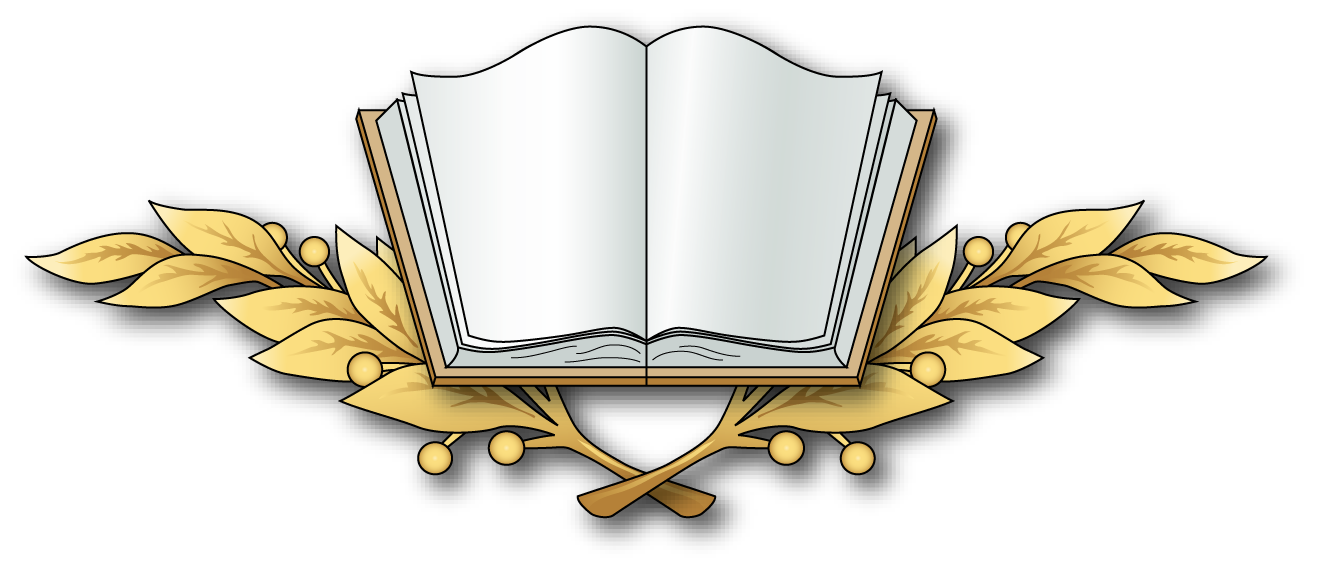 ст. Ессентукская2019 СодержаниеСеть образовательных организаций………………………………………………….….…………3-9Развитие системы дошкольного образования……………………………………………….10-11Общие сведения о контингенте детей ДОУ………………………………………….…………..12-13Сведения о движении воспитанников…………………………………………………………….…14Сведения о состоянии здоровья воспитанников……………………………………………………15Сведения о травматизме……………………………………………………….....................................16Сведения о наличии физкультурно – оздоровительных комплексов…………………………….17Сведения о посещаемости детей…………………………………………………………………….18Сведения о динамике роста или снижения пропусков по болезни одним ребенком…………………………………………………………………………………….………….19Сведения о выпускниках ДОУ……………………………………………………………………….20Развитие системы общего образования……………………………………………..……………21-34Контингент обучающихся и его структура:Количество обучающихся…………………………………………………………….………….35Общее количество классов………………………………………………………………………36Средняя наполняемость классов……………………………………………….………………..37Альтернативные формы освоения образовательных программ:Семейное образование…………………………………………………………….….………….38Обучение по индивидуальному учебному плану……………….……………….…………..…38Дистанционное образование…………………………………………………….……………....38Качество подготовки выпускников:Доля учащихся, закончивших образовательные ступени на «4» и «5»: 1-4 классы……………………………………………………………………….………….…..395-9 классы………………………………………………………………………..………….….4010-11 классы……………………………………………….......................………………….…41Сведения об участии выпускников 9 классов в государственной итоговой аттестации:Русский язык……………………………………………………………………………….…..42Математика………………………………………………………………………………….…43Информатика…………………………………………………………………….……………..44Биология…………………………………………………………………………………….….45Обществознание…………………………………………………………………………….....46История………………………………………………………………………………………...47Химия………………………………………………………………………………………….48Физика…………………………………………………………………………………………49География…………………………………………………………………………………...…50Литература………………………………………………………………….………………….51Английский язык………………………………………………………………………….…...52Сведения об участии выпускников 11 классов в ЕГЭ:Русский язык……………………………………………………………………..................53-54Математика (база)………………………………………………………………………….55-56Математика (профиль)…………………………………………………………………….….57Обществознание………………………………………………………………………………58Биология ………………………………………………………………………………………59Литература…………………………………………………………………………….……….60История………………………………………………………………………………................61Химия…………………………………………………………………………………………...62Физика…………………………………………………………………………………....…….63Информатика…………………………………………………………………………………..64Английский язык………………………………………………………………………………65Немецкий язык……………………………………………………………………………...….65География………………………………………………………………………………...…….66Сведения о выпускниках-медалистах………………………………………….…………….…..66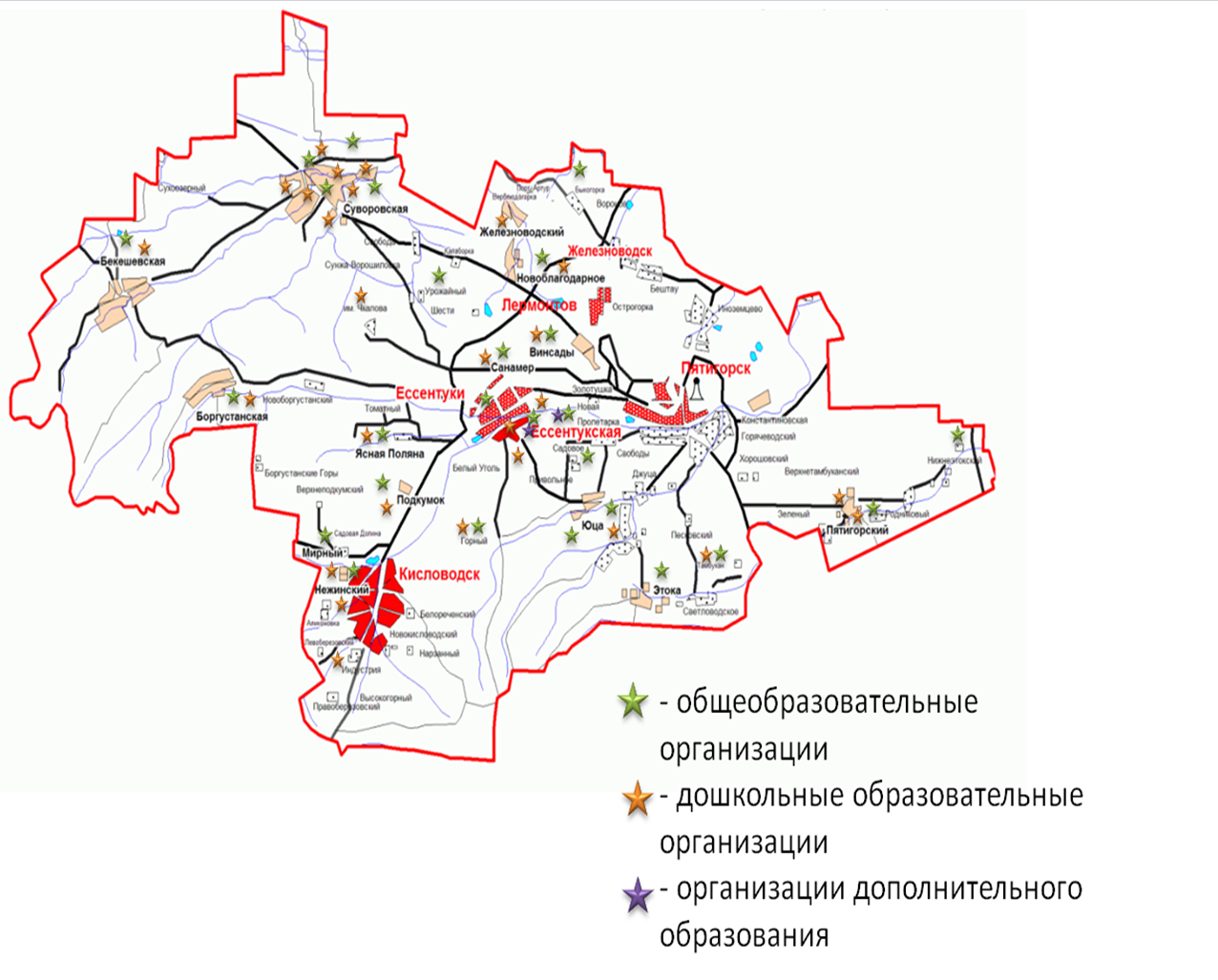 Развитие системы образования Предгорного района направлено на реализацию государственной политики в сфере образования, обеспечивающей его доступность, качество и эффективность в соответствии с законодательством.Сеть образовательных организаций Предгорного района, позволяет обеспечить конституционные права граждан на получение бесплатного дошкольного, начального общего, основного общего, среднего общего образования с учетом потребности различных категорий граждан.Сеть муниципальных образовательных организаций представлена 56 образовательными организациями следующих типов: - дошкольные образовательные организации - 27 (48%); - общеобразовательные организации -27 (48%); - организации дополнительного образования детей-2 (4%).Кроме того,  на базе 2 общеобразовательных учреждений МБОУ СОШ №16 пос. Быкогорка и МБОУ СОШ №19 пос. Урожайный функционируют 3 дошкольные группы.В общей сложности в образовательных организациях Предгорного района обучается и воспитывается 17 819 человек.Основной состав педагогического сообщества района имеет педагогический стаж более 20 лет, это 48% педагогов и руководителей организаций. Число педагогов в возрасте до 35 лет – 270 человек, что составляет 25%.Банк данных потребностей в педагогических кадрах организаций до 2024 года показывает, что необходимость остаётся в учителях математики, физики, русского языка и литературы, химии, биологии.Качество образования определяется компетентностью учителя в его профессиональной деятельности, а профессионализм приходит с опытом. Прошли аттестацию за прошедший год на установление квалификационной категории с учетом оценки качества работы — 83 учителя и 60 воспитателей дошкольных учреждений, из них на высшую категорию аттестованы — 57 учителей и 32 воспитателя, на первую — 26 учителей и 28 воспитателей. В рамках курсов повысили свою квалификацию - 146 учителей и 16 воспитателей ДОУ.Совершенствование методического сопровождения профессионального роста педагогов является одним из векторов развития образования.Развитие системы дошкольного образованияВ отчетном учебном году образовательными услугами в дошкольных образовательных организациях охвачено 3850 воспитанников образовательных организаций, из них 395 в группах компенсирующей направленности. За последние три года количество воспитанников ДОУ увеличилось на 10% (2015 год  - 3483, 2016 год – 3681, 2017 год – 3850). Очередность составляет 1924 человека, что на 2% ниже, чем в 2017 году (1963 ребенка).С 19 июня 2018 года ведутся работы по строительству объекта: «Дошкольная образовательная организация на 95 мест в п. Подкумок, ул. Учебная, 25,  Предгорного муниципального района Ставропольского края».Открытие нового детского сада позволит сократить очередность еще на 1,5% (29 дополнительных мест).Кроме того,  проблема общедоступности дошкольного образования решается за счет доуплотнения групп.Указом президента от 29.05.2017 года №240 2018 – 2027 годы    в    Российской    Федерации объявлены Десятилетием детства. Согласно плану основных мероприятий до 2020 года, проводимых в рамках Десятилетия детства, утвержденным распоряжением Правительства РФ от 06.07.2018 года №1375-р в 2018 году повышение доступности дошкольного образования для детей в возрасте от 2 месяцев до 3 лет должна составлять 84,77%, а к 2020 году – 100%.По состоянию на 28 августа 2018 года на очереди состоит 1480 детей в возрасте от 2 месяцев до 3 лет. 100% доступность в этой возрастной категории возможна только при условии строительства новых детских садов для детей раннего возраста. Имеющиеся в дошкольных учреждениях  группы достаточно уплотнены, по числу воспитанников, и сформировать на их базе дополнительные места не предоставляется возможным.Основным показателем, подтверждающим качество системы дошкольного образования, является подготовка детей к обучению в школе. Мониторинг усвоения образовательной программы дошкольного образования детьми подготовительных групп образовательных организаций района, в сравнении с прошлым учебным годом, показывает сохранение показателей усвоения основной образовательной программы. 93% выпускников дошкольных образовательных учреждений  обладают необходимыми навыками и умениями, выполняя самостоятельно и с частичной помощью взрослого все параметры оценки.В сравнении с прошлым учебным годом отмечается положительная динамика в организации занятости детей дошкольного возраста кружками вне режима работы ОО. Охват детей в возрасте 5 – 7 лет кружками различной направленности в 2017-2018 учебном году составил – 169 человек (4,4%). Согласно плану работы управления образования администрации Предгорного муниципального района на 2018 год в целях повышения престижа и статуса педагога дошкольной образовательной организации в обществе, повышения открытости и распространения педагогического опыта системы дошкольного образования в районе 1 – 2 февраля 2018 года состоялся муниципальный конкурс профессионального мастерства «Воспитатель года – 2018» , в котором приняли участие 7 педагогов. Конкурсантами представлен опыт реализации ФГОС ДО в образовательных организациях, в том числе организация работы с родителями, организованной образовательной деятельности через проведение открытых занятий, мастер – классов, представление разработки по методической теме.Анализ развития системы дошкольного образования на муниципальном уровне выявил ряд проблем, влияющих на качество предоставляемых услуг, которые необходимо решить в 2018-2019 учебном году:− не происходит возрастного обновления, омоложения контингента педагогов ДОО, как следствие низкий квалификационный уровень педагогов дошкольного образования; низкая активность участия в конкурсах профессионального мастерства на муниципальном и краевом уровнях;− требует обновления учебно-методическая база ДОО; медленно происходит оснащение предметно-развивающей среды в соответствии с требованиями ФГОС;− требует укрепления материально – техническая база ОО;− в связи с превышением предельной наполняемости в ДОО ст. Ессентукской необходимо создание новых мест для воспитанников.Общие сведения о контингенте детей ДОУСведения о движении воспитанников Сведения о состоянии здоровья воспитанников (за текущий учебный год)Сведения о травматизмеСведения о наличии физкультурно-оздоровительных комплексовСведения о посещаемости детейСведения о динамике роста или снижения  пропусков по болезни одним ребенкомСведения о выпускниках ДОУ Развитие системы общего образованияШкола – одна из жизненных ступеней, благодаря которой должно снижаться социальное неравенство, и каждый учащийся должен иметь право получить возможность повысить свои жизненные шансы независимо от стартовых возможностей и семейных условий, места жительства. На протяжении последних лет в районе растет количество школьников. Если в 2015 их было 10591, в 2016 году -10898, на конец 2017 – 2018 учебного года количество обучающихся составляло 11294 (увеличение на 5 %). В 2018 году 1 сентября планируется принять – 11580 человек, это  на 286  (2,5 %) человек больше, чем в предыдущем учебном году.С увеличением контингента обучающихся соответственно увеличивается количество классов-комплектов с 2015 года на 30 классов. Динамика увеличения показана в таблице. В 2017-2018 учебном году на I уровне обучения в образовательных организациях обучалось 5263 человека, на II – ом – 5366, на III – ем уровне – 665. В динамике наблюдается уменьшение числа обучающихся по программам среднего общего образования на 21 человека (3%).Наблюдается стабильное увеличение количества 1 классов в МБОУ СОШ №26 и МБОУ ООШ №20, МБОУ СОШ №17, МБОУ СОШ №15.В 2017-18 учебном году 155 обучающихся обучались по специальным (коррекционным) программам VII вида, 51 обучающихся 1 – 2 классов обучались по адаптированным образовательным программам начального общего образования соответствии с ФГОС ОВЗ НОО.В общеобразовательных организациях Предгорного муниципального района обучаются 308 детей с ограниченными возможностями здоровья и 78 детей-инвалидов. Дистанционно обучаются 12 детей-инвалидов (школы №№ 1, 7, 19, 21, 24). Рабочие места обучающихся оборудованы специализированным программно-техническим оборудованием, подключены к сети Интернет. Рабочие места учителей-сетевых преподавателей (общее количество 19 человек) организованы на базе общеобразовательных организаций. Все педагоги  прошли курсы повышения квалификации по вопросам обучения в области дистанционного обучения.Для данных категорий обучающихся организовано психолого-педагогическое сопровождение, которое заключается в диагностической и коррекционной работе. 81 ребёнок обучается индивидуально на дому.В рамках реализации государственной программы Российской Федерации «Доступная среда»  на базе МБОУ СОШ №7 (ст. Ессентукская) и МБОУ СОШ №2 (ст. Суворовская) созданы условия для беспрепятственного доступа детей-инвалидов. В школах имеются микроавтобусы марки «Peugeot Boxer» для перевозки детей-инвалидов, оснащенные подъёмными устройствами.Во всех образовательных учреждениях района имеются кнопки вызова.В 6 образовательных организациях (СОШ №5,10,17 и ДОУ №14,16,18) частично созданы специальные условия для получения образования детьми-инвалидами (пандус с оптимальным уклоном, расширенные двери проемы, тактильные полосы), а в МБОУ СОШ №15 созданы условия для беспрепятственного доступа детей-инвалидов (у входа подъемник, пандусы, в здании-лифт, санузлы, поручни).Внедрение  инклюзивного  образования предполагает целую систему работы с детьми данных категорий. Все дети  обследованы районной  психолого-медико-педагогической комиссией в полном составе с выдачей рекомендаций по обучению таких детей, для каждого индивидуально разработана адаптированная образовательная программа в соответствии с их образовательными потребностями.    В 2017-2018 году организовано выполнение перечня  мероприятий по психолого-педагогической реабилитации или абилитации  детей-инвалидов.    Эта работа проводится в течение года, по мере поступления  индивидуальных программ реабилитации и абилитации. В 2017 в управление образования поступили 323  программы, в 2018 уже 108 программ.                                                                                                                               В   течение 2018 года   районной  ПМПК  обследовано 339 детей. В 2018-2019 учебном году, согласно последовательности введения ФГОС НОО ОВЗ по адаптивным образовательным программам будет обучаться 72 ребенка. Для обеспечения доступного и качественного образования на всей территории района независимо от проживания ребенка в общеобразовательных учреждениях нами создаются равные базовые условия. К сожалению, сегодня далеко не все школы отвечают требованиям действующего законодательства, комфортны для пребывания детей. В районе 12 школ осуществляют образовательную деятельность в две смены.Удельный вес обучающихся, занимающихся во вторую смену в 2018-2019 учебном  году составит  21,5%, что в динамике изменений по сравнению с 2017-2018 годом составит  - 0,2%, а по сравнению с 2015-2016 составляет -0,6%.Группами продленного дня охвачено 1345 человек. В 2018-2019 учебном году планируется охватить 1305 обучающихся, что свидетельствует о снижении охвата на 2,9%.Управлением образования проводится ежегодный мониторинг кадрового потенциала образовательных организаций района. По сравнению с данными на конец 2017-2018 учебного года показатели незначительно изменились. Однако стоит отметить, что анализ состава педагогических кадров по возрасту показывает, что в районе из общего количества педагогических работников 42% - это педагоги в возрасте до 35 лет, и 41% - это пенсионеры, количество которых в сравнительной динамике остается стабильным.Методической службой района сформирована модель взаимосотрудничества,  в которую входят:- районный методический Совет; - 23 районных методических объединений: учителей предметников, специалистов социально-психологических служб, старших воспитателей, заведующих ДОО; - инициативные творческие группы;- школьные методические службы.В районе действует Совет молодых педагогов. 01 сентября 2018 года ряды образовательных организаций пополнят ___ молодых специалистов, для которых будут организованы занятия по плану работы с молодыми педагогами.Проведена большая работа по формированию кадрового потенциала в педагогическом сообществе района, а также по привлечению и трудоустройству выпускников ГБОУ ВО «Ставропольский государственный педагогический институт», ГБОУ ВПО «Северо-Кавказский федеральный университет». В 2017 заключены 13 целевых договоров с ГБОУ ВО «Ставропольский государственный педагогический институт», в 2018 году – 8.Проведен мониторинг наличия профессиональной переподготовки по специальности «Менеджмент в образовании» руководителями, заместителями руководителей и лицами, включенными в резерв руководящих кадров, муниципальных общеобразовательных организаций. Профессиональную переподготовку прошли 72 человека прошли обучение на базе ГБОУ ВО «Ставропольский государственный педагогический институт».Средняя заработная плата педагогических работников за 2017 год составила:- в учреждениях дошкольного образования – 27569,74 руб. (2016 -23649,96 руб.);- в общеобразовательных учреждениях – 27585,97 руб. (2016 – 29051,94 руб.);- в организациях дополнительного образования – 26577,59 руб. (2016 – 22667,92 руб.).Одним из векторов развития системы общего образования является обновление и совершенствование системы оценки качества образования.Во исполнение пункта 4 перечня поручений по итогам совещания Президента Российской Федерации с членами Правительства Российской Федерации 11 января 2017 года о необходимости обеспечения 100%-го охвата организаций социальной сферы независимой оценкой качества оказания услуг населению в 2017 году 46 образовательных учреждений прошли процедуру НОК ОД. Независимая оценка проводилась по четырем критериям в соответствии с ч. 4 ст. 95.2 Федерального закона от 29.12.2012 г. № 273-ФЗ «Об образовании в Российской Федерации»:критерий 1 «Открытость и доступность информации об организации, осуществляющей образовательную деятельность»; критерий 2 «Комфортность условий, в которых осуществляется образовательная деятельность, и доступность их получения»; критерий 3 «Доброжелательность, вежливость, компетентность работников образовательных организаций»; критерий 4 «Удовлетворенность качеством образовательной деятельности организации».В целом по критерию 4 также было получено максимальное количество баллов (30 баллов, 100% от максимально возможного количества баллов). Исходя из результатов анкетирования, можно констатировать высокую степень удовлетворенности получателей услуг качеством обслуживания, практически 100% опрошенных родителей уверены, что управление ОО, которое осуществляет администрация, способствует улучшению образовательного процесса, при принятии управленческих решений администрация ОО считается с мнением детей и родителей, что способствует социальной статусности ОО. Доля получателей образовательных услуг, которые готовы рекомендовать организацию родственникам и знакомым от общего числа опрошенных получателей образовательных услуг, высокая и достигает 100% участников анкетирования.Анализ результатов независимой оценки качества образовательной деятельности обеспечил возможность сформулировать комплекс мер по улучшению качества образовательной деятельности, обеспечению комфортных условий в ОО, улучшению материально-технической базы.В целях обеспечения единства образовательного пространства РФ и поддержки введения Федерального государственного образовательного стандарта за счет предоставления образовательным организациям единых проверочных материалов и единых критериев оценивания учебных достижений проводятся процедуры оценки качества общего образования – Всероссийские и Региональные проверочные работы. В 2017-2018 учебном году было проведено 45 оценочных процедур, в которых прияли участие учащиеся 3-11 классов, по учебным предметам: математика, русский язык, окружающий мир, биология, история, география, обществознание, история, физика, химия, иностранный язык. По данным Федеральной службы по надзору в сфере образования и науки признаки необъективности при проведении ВПР в 4 и 5 классах отсутствуют. Об этом свидетельствуют и стабильные результаты.Результаты по русскому языку в 4 классе на начало учебного года 43% качества, на конец года 61,6%. По математике – 78,7%, на конец года – 66,9%. По окружающему миру – 78,7%, на конец года – 71,7%.Оценочные процедуры в 5 классах по учебным предметам «Русский язык», «Математика» показали следующий результат: математика – 39,4%. % (март –37,6 %), русский язык – 63,8% (март –35,8 %).Кроме того в 2017-2018 учебном году впервые в тестовом режиме прошли работы во 2, 3, 6, 7, 8, 9 и 10 классах.Наиболее успешно с заданиями справляются учащиеся 10-11 классов. В указанных классах средний результат превышает 60%.Анализ результатов участия образовательных организаций в ВПР выявил ряд проблем в средней школе (5,6,7,8,9 классы): администрацией ОО не анализируется выполнение работ обучающимися в соответствии с требованиями ФГОС, проверяемыми умениями, не планируется целенаправленная методическая работа по повышению качества обучения.В 2018-2019 учебном году проведение Всероссийских проверочных работ выступает в штатном режиме со 2 по 11 класс.Важной оценочной процедурой остается Национальные исследования качества образования. В 2017-2018 учебном году обучающиеся 10 класса МБОУ СОШ№13 и МБОУ СОШ№17 были участниками НИКО по химии и биологии. Учащиеся 6 и 8 классов МБОУ СОШ№3 участвовали НИКО по литературе.В целях определения соответствия результатов освоения обучающимися образовательных программ среднего общего образования соответствующим требованиям федерального государственного образовательного стандарта среднего общего образования во всех общеобразовательных учреждениях проводится государственная итоговая аттестация. Количество выпускников 11-х классов в 2018 году составило 342 человека.Лидирующие позиции в достижении высокого качества знаний по итогам сдачи единого государственного экзамена по математике занимают школы №1,2,6,7,26, низкий качественный показатель у школ №3,8,9,13,19.Средний балл по району составил: математика (базовый уровень) – 4,17 баллов (в 2016/17 у.г. составил 4,16 баллов), математика (профильный уровень)-39,94 баллов, что свидетельствует о повышении качества знаний в сравнении с прошлым годом  (38,36 баллов). Хорошие результаты показали школы: №15,7,6,17,4,10. Высокие результаты по качеству знаний по итогам сдачи единого государственного экзамена по русскому языку показали МБОУ СОШ                        № 1 (75,89 б), №7 (74,64 б), №10 (74,60 б), №6 (74,23), №17 (73,64). Самые низкие показатели наблюдаются у школ № 8 (53,31 б), №3 (56,22 б). Единственный самый высокий результат показала выпускница МБОУ СОШ №26, набрав максимальное количество баллов -100 б.Средний по району составил 68,64 баллов, что  свидетельствует о повышении качества знаний в сравнении с прошлым годом (66,72 балла).Самый высокий процент обучающихся не прошедших порог по следующим предметам: математика (профильный уровень)-9,6% 9 (в                 2017 г.-10,5%), химия-16,9% (в 2017 г.-5,3%),  биология – 12,5%  (в 2017 г.-7,2%), история -14,6% (в 2017 г.-4,3%), обществознание -28,43% (в 2017 г.-22%).По итогам учебного года к государственной итоговой аттестации было допущено 100% обучающихся 11-х классов. В форме ЕГЭ проходили государственную итоговую аттестацию 342 человека, из них 10 человек сдали обязательный экзамен по математике со второй попытки (базовый уровень), 2 человека не смогли преодолеть минимальный порог по математике.Свыше 90 баллов набрали учащиеся школ №1, 2, 6, 7, 10, 11, 17, 26.В истекшем году доля выпускников, получивших документ о среднем общем образовании составляет 99,4% (2016-17гг-98%).Согласно Постановлению Губернатора Ставропольского края от 15 апреля 2015 года №174 «О поощрении выпускников образовательных организаций, расположенных на территории Ставропольского края и осуществляющих образовательную деятельность по имеющим государственную аккредитацию образовательным программам среднего общего образования, золотой медалью Ставропольского края «За особые успехи в учении» награждены 26 выпускников школ.Серебряной медалью Ставропольского края «За особые успехи в учении» награждены 10 выпускников из общеобразовательных школ.38 выпускников получили аттестаты с отличием и были награждены федеральными медалями.Итоги государственной итоговой аттестации по программам основного общего образования позволяют сделать вывод о сохранении качества знаний.В 2017-2018 учебном году количество выпускников 9 классов составляло 1001 человек. Допущено к государственной итоговой аттестации 998 человек.По итогам основного периода государственной итоговой аттестации по программам основного общего образования аттестат об основном общем образовании получил 992 выпускника (99,1%), в том числе с отличием – 56 человек (5,6%).Государственная итоговая аттестация обучающихся по программам основного общего образования была проведена для всех обучающихся образовательных организаций по следующим предметам: математика, русский язык, химия, обществознание, литература, физика, биология, история, география, информатика и ИКТ, английский язык.В целях сохранения здоровья детей в школах организовано горячее питание, 3036 детей обеспечены бесплатным питанием за счёт средств местного бюджета. В соответствии с постановлением администрации Предгорного муниципального района от 14 ноября 2016 года №1288, детям из малообеспеченных семей, неблагополучных семей и семей, временно попавших в трудную жизненную ситуацию, предоставляется бесплатное молоко два раза в неделю. В 2017 году количество детей получающих молоко 436 человек.В целях обеспечения образовательных организаций транспортными средствами для организации перевозки обучающихся, в 2017 году были получены 8 школьных автобусов, соответствующих всем современным требованиям. Школы №6,14,17,20,25,26,65 заменили автобусы, срок эксплуатации которых превысил 10 лет.В 2017 учебном году была проведена всероссийская олимпиада школьников по 22 общеобразовательным предметам. В первом этапе – школьном приняло участие 15 494   человек 4-11 классов из 27 общеобразовательных организаций по 22 предметам  – это на 8% больше, чем в 2016 году (14251), из них 2605  учащихся победителей и 4262   учащихся призеров.Во втором этапе – муниципальном приняло участие 1024  человек 7-11 классов из 26 общеобразовательных организаций по 21 предмету, победителями и призерами стали 388  человек.С 11 января по 22 февраля 2018 года проведен региональный этап всероссийской олимпиады школьников 2017/18 учебного года по 22 предметам.Из 22 предметов по 5 предметам (праву, английскому  и французскому языкам, экологии, информатики) участники муниципального этапа Олимпиады не набрали минимального количества баллов, необходимого для участия в региональном этапе всероссийской олимпиады школьников.По итогам Олимпиады всего 6 участников стали призерами регионального этапа (в прошлом году  - 15 участников, из них: 1 победитель и 14 призеров).Ежегодно очень низкие результаты показывают участники регионального этапа Олимпиады по следующим предметам:- математики;- физики;- химии;- астрономии.	По таким предметам как: биология, ОБЖ, технология участники набрали достаточно высокие баллы (50% и более от общего количества баллов), но по установленной министерством образования СК квоте, участники не стали призерами.	Хорошие результаты показали участники по МХК и немецкому языку.	Руководителям общеобразовательных учреждений необходимо усилить работу с одаренными детьми, участниками всероссийской олимпиады школьников. Активизировать работу с одаренными детьми через элективные курсы, спецкурсы, индивидуальные и групповые занятия. Организовать взаимодействие общеобразовательных учреждений с ВУЗами.Контингент обучающихся и его структураколичество обучающихсяОбщее количество классовСредняя наполняемость классовАльтернативные формы освоения образовательных программСемейное образованиеОбучение по индивидуальному учебному плануДистанционное образованиеКАЧЕСТВО ПОДГОТОВКИ ВЫПУСКНИКОВДоля учащихся, закончивших образовательные  ступени  на «4» и «5»1- 4 классыДоля учащихся, закончивших образовательные  ступени  на «4» и «5»5-9 классыДоля учащихся, закончивших образовательные  ступени  на «4» и «5»10-11 классыСведения об участии выпускников 9 классов в государственной итоговой аттестацииРусский языкСведения об участии выпускников 9 классов в государственной итоговой аттестацииМатематикаСведения об участии выпускников 9 классов в государственной итоговой аттестацииИнформатика Сведения об участии выпускников 9 классов в государственной итоговой аттестацииБиология Сведения об участии выпускников 9 классов в государственной итоговой аттестацииОбществознаниеСведения об участии выпускников 9 классов в государственной итоговой аттестацииИсторияСведения об участии выпускников 9 классов в государственной итоговой аттестацииХимияСведения об участии выпускников 9 классов в государственной итоговой аттестацииФизикаСведения об участии выпускников 9 классов в государственной итоговой аттестации		ГеографияСведения об участии выпускников 9 классов в государственной итоговой аттестацииЛитератураСведения об участии выпускников 9 классов в государственной итоговой аттестацииАнглийский языкСведения об участии выпускников 11 классов в ЕГЭРусский языкСведения об участии выпускников 11 классов в ЕГЭМатематика (база)Сведения об участии выпускников 11 классов в ЕГЭМатематика (профиль)Сведения об участии выпускников 11 классов в ЕГЭОбществознаниеСведения об участии выпускников 11 классов в ЕГЭБиологияСведения об участии выпускников 11 классов в ЕГЭЛитератураСведения об участии выпускников 11 классов в ЕГЭИстория Сведения об участии выпускников 11 классов в ЕГЭХимия Сведения об участии выпускников 11 классов в ЕГЭФизикаСведения об участии выпускников 11 классов в ЕГЭИнформатикаСведения об участии выпускников 11 классов в ЕГЭАнглийский языкСведения об участии выпускников 11 классов в ЕГЭНемецкий языкСведения об участии выпускников 11 классов в ЕГЭГеографияСведения о выпускниках-медалистахСеть образовательных организацийПолноенаименованиеКраткоенаименованиеФ.И.О.руководителяАдрес местонахождениямуниципальное бюджетное общеобразовательное учреждение "Средняя общеобразовательная школа № 1" Предгорного муниципального района Ставропольского краяМБОУ СОШ № 1Тицкая                Антонина             Викторовна357350, Ставропольский край, Предгорный р-он, ст. Ессентукская, ул. Гагарина, д. 142Муниципальное бюджетное общеобразовательное учреждение "Средняя общеобразовательная школа № 2" Предгорного муниципального района Ставропольского краяМБОУ СОШ № 2Солошенко Александр Иванович357390, Ставропольский край, Предгорный р-он, ст. Суворовская, ул. Шоссейная, 54вмуниципальное бюджетное общеобразовательное учреждение "Средняя общеобразовательная школа № 3" Предгорного муниципального района Ставропольского краяМБОУ СОШ № 3Гурьева Наталья Борисовна357364, Ставропольский край, Предгорный р-он, ст. Бекешевская, ул. Ленина, д. 80муниципальное бюджетное общеобразовательное учреждение "Средняя общеобразовательная школа № 4" Предгорного муниципального района Ставропольского краяМБОУ СОШ № 4Пастухов  АлексейВладимирович357373, Ставропольский край, Предгорный р-он, ст. Боргустанская, ул. Кооперативная, д. 18амуниципальное бюджетное общеобразовательное учреждение "Средняя общеобразовательная школа №5" Предгорного муниципального района Ставропольского краяМБОУ СОШ № 5Неборак Антонина Васильевна (и.о.)357362, Ставропольский край,  Предгорный р-он, с. Новоблагодарное, ул. Школьная, д. 76-амуниципальное бюджетное общеобразовательное  учреждение "Средняя общеобразовательная школа № 6" Предгорного муниципального района Ставропольского краяМБОУ СОШ № 6Хамальян       Ольга             Михайловна357375, Ставропольский край, Предгорный р-он, пос. Нежинский, ул. Звездная, д. 1муниципальное бюджетное общеобразовательное учреждение "Средняя общеобразовательная школа № 7" Предгорного муниципального района Ставропольского краяМБОУ СОШ № 7Шуда НинаБорисовна357350, Ставропольский край, Предгорный р-он, ст. Ессентукская, ул. Гагарина, д. 15муниципальное бюджетное общеобразовательное учреждение "Средняя общеобразовательная школа № 8" Предгорного муниципального района Ставропольского краяМБОУ СОШ № 8Борисова Ирина Алексеевна357390, Ставропольский край, Предгорный р-он, ст. Суворовская, ул. Карла Маркса, д. 312 амуниципальное бюджетное общеобразовательное учреждение "Средняя общеобразовательная школа № 9" Предгорного муниципального района Ставропольского краяМБОУ СОШ № 9Ближенцева Людмила Васильевна357361, Ставропольский край, Предгорный р-он, с. Винсады, ул. Ленина, д. 32муниципальное бюджетное общеобразовательное учреждение "Средняя общеобразовательная школа № 10" Предгорного муниципального района Ставропольского краяМБОУ СОШ № 10Труфанов Владимир Николаевич357380, Ставропольский край, Предгорный р-он, с. Юца, ул. им.Канищева, д. 2муниципальное бюджетное общеобразовательное учреждение "Средняя общеобразовательная школа № 11" Предгорного муниципального района Ставропольского краяМБОУ СОШ № 11357380, Ставропольский край, Предгорный р-он, с. Юца, ул. Октябрьская, б/нмуниципальное бюджетное общеобразовательное учреждение "Средняя общеобразовательная школа № 13" Предгорного муниципального района Ставропольского краяМБОУ СОШ № 13Арутюнян Жанна Владимировна357353, Ставропольский край, Предгорный р-он, с. Этока, ул. Горького, б/нмуниципальное бюджетное общеобразовательное учреждение "Средняя общеобразовательная школа № 14" Предгорного муниципального района Ставропольского краяМБОУ СОШ № 14Ивахненко             Татьяна Евгеньевна357355, Ставропольский край, Предгорный р-он, п. Пятигорский, ул.Новая 1амуниципальное бюджетное общеобразовательное учреждение "Средняя общеобразовательная школа № 15" Предгорного муниципального района Ставропольского краяМБОУ СОШ № 15Танова Варвара Васильевна357360, Ставропольский край,  Предгорный р-он, п. Санамер, ул. Тельмана, д. 60муниципальное бюджетное общеобразовательное учреждение "Средняя общеобразовательная школа № 16" Предгорного муниципального района Ставропольского краяМБОУ СОШ № 16357356, Ставропольский край,  Предгорный р-он, пос. Быкогорка, ул. О.Кошевого, д. 31муниципальное бюджетное общеобразовательное учреждение "Средняя общеобразовательная школа № 17" Предгорного муниципального района Ставропольского краяМБОУ СОШ № 17Мартынова Людмила Михайловна357371, Ставропольский край,  Предгорный р-он, пос. Подкумок, ул. Крупской, д. 3муниципальное бюджетное общеобразовательное учреждение "Средняя общеобразовательная школа № 19" Предгорного муниципального района Ставропольского краяМБОУ СОШ № 19357368, Ставропольский край, Предгорный р-он, п. Урожайный, пер. Садовый, д. 1муниципальное бюджетное общеобразовательное учреждение "Основная общеобразовательная школа № 20" Предгорного муниципального района Ставропольского краяМБОУ ООШ № 20Шаповалова Людмила Александровна357390, Ставропольский край, Предгорный район,ст.Суворовская, ул.Советская, 10муниципальное бюджетное общеобразовательное учреждение "Основная общеобразовательная школа № 21" Предгорного муниципального района Ставропольского краяМБОУ ООШ № 21Ворушилов Виктор Александрович357377, Ставропольский край, Предгорный р-он, п. Горный, пер. Северный, д. 4муниципальное бюджетное общеобразовательное учреждение "Основная общеобразовательная школа № 23" Предгорного муниципального района Ставропольского краяМБОУ ООШ № 23Лушникова Наталья    Анатольевна357367,  Ставропольский край, Предгорный район, село Свобода, ул.Гагарина,40муниципальное бюджетное общеобразовательное учреждение "Средняя общеобразовательная школа № 24" Предгорного муниципального района Ставропольского краяМБОУ СОШ № 24Тарасова Наталья Юрьевна357390, Ставропольский край, Предгорный р-он, ст. Суворовская, ул. Шоссейная, д. 1муниципальное бюджетное общеобразовательное учреждение "Основная общеобразовательная школа № 25" Предгорного муниципального района Ставропольского краяМБОУ ООШ № 25Толстых Светлана Владимировна357355,  Ставропольский край, Предгорный район, поселок Нижне-Этокский, улица Шоссейная б/нмуниципальное бюджетное общеобразовательное учреждение "Средняя общеобразовательная школа № 26" Предгорного муниципального района Ставропольского краяМБОУ СОШ № 26Алексеева Татьяна Ивановна357372, Ставропольский край, Предгорный р-он, пос. Ясная Поляна, ул. Спортивная, д. 27муниципальное бюджетное общеобразовательное учреждение "Основная общеобразовательная школа № 27" Предгорного муниципального района Ставропольского краяМБОУ ООШ № 27Жилкибаева Зухра Хизировна357358, Ставропольский край, Предгорный р-он, п. Тамбукан, ул. Кирова, д. 30муниципальное бюджетное общеобразовательное учреждение "Основная общеобразовательная школа № 28" Предгорного муниципального района Ставропольского краяМБОУ ООШ № 28357357, Ставропольский край,  Предгорный район, село Садовое, ул.Мира, 127муниципальное бюджетное общеобразовательное учреждение «Основная общеобразовательная школа № 65» Предгорного муниципального района Ставропольского краяМБОУ ООШ № 65Битаева Жанна Васильевна357350 Ставропольский край, Предгорный район, ст.Ессентукская, ул.Этокская,4муниципальное бюджетное общеобразовательное учреждение «Начальная общеобразовательная школа № 31» Предгорного муниципального района Ставропольского краяМБОУ  НОШ № 31357374,  Ставропольский край, Предгорный район, пос.Мирный, пер.Западный,8муниципальное бюджетное дошкольное образовательное учреждение «Детский сад № 1» Предгорного муниципального района Ставропольского краяМБДОУ № 1357375, Ставропольский край, Предгорный район, поселок Нежинский дом 29"А"муниципальное бюджетное дошкольное образовательное учреждение «Детский сад № 3» Предгорного муниципального района Ставропольского краяМБДОУ № 3Горбанева Ольга Михайловна357390, Ставропольский край, Предгорный район, станица Суворовская, улица Советская, 31муниципальное бюджетное дошкольное образовательное учреждение «Детский сад № 4» Предгорного муниципального района Ставропольского краяМБДОУ № 4Саенко Наталья Викторовна357361, Ставропольский край, Предгорный район, с.Винсады, улица Ленина, 27амуниципальное бюджетное дошкольное образовательное учреждение «Детский сад № 5» Предгорного муниципального района Ставропольского краяМБДОУ № 5Винниченко Наталья Юрьевна357350, Ставропольский край, Предгорный район, станица Ессентукская, улица Яблонька, д. 37муниципальное бюджетное дошкольное образовательное учреждение «Детский сад № 6» Предгорного муниципального района Ставропольского краяМБДОУ № 6Миляева Лариса Владимировна357350, Ставропольский край, Предгорный район, станица Ессентукская, переулок Новый 3Амуниципальное бюджетное дошкольное образовательное учреждение «Детский сад № 8» Предгорного муниципального района Ставропольского краяМБДОУ № 8Демирчева Татьяна Михайловна357350, Ставропольский край, Предгорный район, станица Ессентукская, улица Этокская, 102муниципальное бюджетное дошкольное образовательное учреждение «Детский сад № 9» Предгорного муниципального района Ставропольского краяМБДОУ № 9Жуковская Светлана Николаевна357362, Ставропольский край , Предгорный район, село Новоблагодарное, улица Ленина  54 Бмуниципальное бюджетное дошкольное образовательное учреждение «Детский сад № 11» Предгорного муниципального района Ставропольского краяМБДОУ № 11Чуприна Вера Ивановна357358, Ставропольский край, Предгорный район, п.Тамбукан ул.Кирова 16 вмуниципальное бюджетное дошкольное образовательное учреждение «Детский сад № 12» Предгорного муниципального района Ставропольского краяМБДОУ № 12357380, Ставропольский край, Предгорный район, село Юца, тупик Шоссейный,1муниципальное бюджетное дошкольное образовательное учреждение «Детский сад № 13» Предгорного муниципального района Ставропольского краяМБДОУ № 13Стукотина Наталья Юрьевна357390, Ставропольский край, Предгорный район, станица Суворовская, улица Карла Маркса, 316муниципальное бюджетное дошкольное образовательное учреждение «Детский сад № 14» Предгорного муниципального района Ставропольского краяМБДОУ № 14Царипиди Елена Михайловна 357390, Ставропольский край, Предгорный район, станица Суворовская, улица Мичурина, 5муниципальное бюджетное дошкольное образовательное учреждение «Детский сад № 15» Предгорного муниципального района Ставропольского краяМБДОУ № 15Демирчева Галина Васильевна357390, Ставропольский край, Предгорный район, станица Суворовская, улица Нагорная,202муниципальное бюджетное дошкольное образовательного учреждения «Детский сад № 16» Предгорного муниципального района Ставропольского краяМБДОУ № 16Васильева Нина Николаевна357390, Ставропольский край, Предгорный район, станица Суворовская, улица Заводская,155муниципальное бюджетное дошкольное образовательное учреждение «Детский сад № 17» Предгорного муниципального района Ставропольского краяМБДОУ № 17ЯнаковаКристина Геннадьевна357391, Ставропольский край, Предгорный район, станица Суворовская, улица Шоссейная,7муниципальное бюджетное учреждение дошкольная образовательная организация «Детский сад №18 комбинированного вида» Предгорного муниципального района Ставропольского краяМБУ ДОО «Детский сад №18»Микелова Людмила Агафангеловна357390, Ставропольский край, Предгорный район, станица Суворовская, улица Шоссейная, 54/1муниципальное бюджетное дошкольное образовательное учреждение «Детский сад № 19» Предгорного муниципального района Ставропольского краяМБДОУ № 19Нетеса Антонина Васильевна357373, Ставропольский край, Предгорный район, станица Боргустанская, улица Красная,142муниципальное бюджетное дошкольное образовательное учреждение «Детский сад № 20» Предгорного муниципального района Ставропольского краяМБДОУ № 20Лефтерова Инна Валерьевна357360, Ставропольский край, Предгорный район, поселок Санамер, улица Тельмана,58муниципальное бюджетное дошкольное образовательное учреждение «Детский сад № 22» Предгорного муниципального района Ставропольского краяМБДОУ № 22Кокорова СофияНиколаевна357351, Ставропольский край, Предгорный район, поселок имени Чкалова, улица Якорная, д.11муниципальное бюджетное дошкольное образовательное учреждение «Детский сад № 24» Предгорного муниципального района Ставропольского краяМБДОУ № 24Кадушкина Ирина Борисовна357364, Ставропольский край, Предгорный район, станица Бекешевская, улица Ленина,117муниципальное бюджетное дошкольное образовательное учреждение «Детский сад № 25» Предгорного муниципального района Ставропольского краяМБДОУ № 25Жеребятьева Юлия Юрьевна357355, Ставропольский край, Предгорный район, поселок Пятигорский, улица Красноармейская,11.муниципальное бюджетное дошкольное образовательное учреждение «Детский сад № 29» Предгорного муниципального района Ставропольского краяМБДОУ № 29357377, Ставропольский край, Предгорный район, поселок Горный, улица Северная,20муниципальное бюджетное дошкольное образовательное учреждение «Детский сад № 30» Предгорного муниципального района Ставропольского краяМБДОУ № 30Нетесова НаталияМихайловна357375, Ставропольский край, Предгорный район, поселок Левоберезовский б/н.муниципальное бюджетное дошкольное образовательное учреждение «Детский сад № 31» Предгорного муниципального района Ставропольского краяМБДОУ № 31Сивцева ЕленаСергеевна 357371, Ставропольский край,  Предгорный р-он, пос. Подкумок, ул. Крупской, д. 3муниципальное бюджетное дошкольное образовательное учреждение «Детский сад № 33» Предгорного муниципального района Ставропольского краяМБДОУ № 33Мусурдинова Эльмира Шамильевна357356, Ставропольский край, Предгорный район, поселок Железноводский, улица Лермонтова, 2.муниципальное бюджетное дошкольное образовательное учреждение «Детский сад № 41» Предгорного муниципального района Ставропольского краяМБДОУ № 41Саламова Светлана Алексеевна357372, Ставропольский край, Предгорный район, поселок Ясная Поляна, улица Московская 6.муниципальное бюджетное дошкольное образовательное учреждение «Детский сад № 44» Предгорного муниципального района Ставропольского краяМБДОУ № 44Кущян Галина Бейнаминовна357375, Ставропольский край край, Предгорный район, поселок Нежинский, 7"А"муниципальное бюджетное дошкольное образовательное учреждение «Детский сад № 47» Предгорного муниципального района Ставропольского краяМБДОУ № 47Мунтян Анна Геннадьевна357355, Ставропольский край, Предгорный район, поселок Пятигорский, улица Первомайская,10муниципальное казенное учреждение дополнительного образования «Центр детского творчества» Предгорного муниципального районаСтавропольского краяМКУ ДО ЦДТЕфремова ОльгаПетровна357350, Ставропольский край,Предгорный район, станица Ессентукская,улица Павлова, 55муниципальное казенное учреждение дополнительного образования «Центр дополнительного образования детей» Предгорного муниципального районаСтавропольского краяМКУ ДО ЦДОДЭлефтериадиНадеждаПетровна357350, Ставропольский край,Предгорный район, станица Ессентукская,улица Гагарина, 15Общеразвивающие группыОбщеразвивающие группыОбщеразвивающие группыОбщеразвивающие группыГруппы раннего возраста (до 3-х лет)Группы раннего возраста (до 3-х лет)Группы раннего возраста (до 3-х лет)Группы раннего возраста (до 3-х лет)Младшая группа (от 3 до 4 лет)Младшая группа (от 3 до 4 лет)Младшая группа (от 3 до 4 лет)Младшая группа (от 3 до 4 лет)Средняя группа (от 4 до 5 лет) Средняя группа (от 4 до 5 лет) Средняя группа (от 4 до 5 лет) Средняя группа (от 4 до 5 лет) Общее число детей Количество группКоличество группКоличество группОбщее число детей	Количество групп	Количество групп	Количество группОбщее число детейКоличество группКоличество группКоличество группОбщее число детейКоличество группКоличество группКоличество группОбщее число детей 2015-20162016-20172017-2018Общее число детей2015-20162016-20172017-2018Общее число детей2015-20162016-20172017-2018Общее число детей2015-20162016-20172017-2018МБДОУ № 1666222111111МБДОУ №3157666251112511122111МБДОУ №4МБДОУ №5164555361113911132111МБДОУ № 6267121212180005222278333МБДОУ №8110112221МБДОУ №9141444261112711129111МБДОУ №11МБДОУ №1232688800009474909292769271МБДОУ №13МБДОУ №144440000111111МБДОУ №15МБДОУ №16МБДОУ №1768131313000000000000МБДОУ №18262131313496336724483244МБДОУ №19162777241114011239121МБДОУ №200000000000000000МБДОУ №222222000000000000МБДОУ №24111111111111МБДОУ №2522211100000000МБДОУ №29МБДОУ №300000000000000000МБДОУ №31МБДОУ №33МБДОУ №41238101010552224422245332МБДОУ №44МБДОУ №47239999611115222249222Старшая группа (от 5 до 6 лет)Старшая группа (от 5 до 6 лет)Старшая группа (от 5 до 6 лет)Старшая группа (от 5 до 6 лет)Подготовительная к школе группа (от 6 до 7 лет)Подготовительная к школе группа (от 6 до 7 лет)Подготовительная к школе группа (от 6 до 7 лет)Подготовительная к школе группа (от 6 до 7 лет)Разновозрастная группа Разновозрастная группа Разновозрастная группа Разновозрастная группа Общее число детейКоличество группКоличество группКоличество группОбщее число детейКоличество группКоличество группКоличество группОбщее число детейКоличество группКоличество группКоличество группОбщее число детей2015-20162016-20172017-2018Общее число детей2015-20162016-20172017-2018Общее число детей2015-20162016-20172017-2018МБДОУ № 11111110000МБДОУ №3211112911110111МБДОУ №4МБДОУ № 530111271110000МБДОУ № 6473334822224111МБДОУ №8111112111МБДОУ № 93311100000000МБДОУ №11МБДОУ №1271927469698470940000МБДОУ №13МБДОУ № 141111110000МБДОУ №15МБДОУ №16МБДОУ №170000000068131313МБДОУ № 1824211391110000МБДОУ №1923221362120000МБДОУ №200000000060222МБДОУ №22000000002222МБДОУ №241111110000МБДОУ №25000000000111МБДОУ №29МБДОУ №300000000014141314МБДОУ №31МБДОУ №33МБДОУ №4148222461120000МБДОУ №44МБДОУ №4724222532220000ПрибылиПрибылиПрибылиВыбылиВыбылиВыбылиВыбылиВыбылиВыбылиВыбылиВыбылиВыбылиВыбылиВыбылиВыбылиВыбылиВыбылиВыбылиВсего по списку прибыли (количество, %)Всего по списку прибыли (количество, %)Всего по списку прибыли (количество, %)Всего по списку выбыли (количество, %)Всего по списку выбыли (количество, %)Всего по списку выбыли (количество, %)Из них:Из них:Из них:Из них:Из них:Из них:Из них:Из них:Из них:Из них:Из них:Из них:Всего по списку прибыли (количество, %)Всего по списку прибыли (количество, %)Всего по списку прибыли (количество, %)Всего по списку выбыли (количество, %)Всего по списку выбыли (количество, %)Всего по списку выбыли (количество, %)В 1-й классВ 1-й классВ 1-й классПо медицинским показателямПо медицинским показателямПо медицинским показателямПо семейным обстоятельствамПо семейным обстоятельствамПо семейным обстоятельствамПо другим причинамПо другим причинамПо другим причинам2015-20162016-20172017-20182015-20162016-20172017-20182015-20162016-20172017-20182015-20162016-20172017-20182015-20162016-20172017-20182015-20162016-20172017-2018МБДОУ №1332229302930242623000636000МБДОУ №3484649484649454344000322013МБДОУ №4МБДОУ №5184175197474143453640000233020МБДОУ № 68711410276676748486500028191001МБДОУ №83035 25 3035 25 303535000576000МБДОУ №9262232000221020МБДОУ №11МБДОУ №129077100847094000000676МБДОУ №13МБДОУ №14262827283228242218000364146МБДОУ №15МБДОУ №16МБДОУ №17252329172126231824000000223МБДОУ №18286755617625302938000584122511МБДОУ №191601601624651413841380008 103000МБДОУ №20181918172322105180007184000МБДОУ №2261611000362000МБДОУ №24172118131524121422000112000МБДОУ №25161787157000711210МБДОУ №29МБДОУ №30343844411000433000МБДОУ №31МБДОУ №33МБДОУ №41312228203024142319000675000МБДОУ №44МБДОУ №47505254616058565853000525000Общее число детейКол-во детей практически здоровых(1 группа)Кол-во детей, имеющих отклонения в состоянии здоровья(2 группа)Кол-во детей, имеющих хронические заболевания(3 группа)Кол-во детей-инвалидов(4 группа)Кол-во детей с тяжелыми патологиями состояние декомпенсации (5 группа)Самые распространенные виды заболеванийСамые распространенные виды заболеванийСамые распространенные виды заболеванийСамые распространенные виды заболеванийСамые распространенные виды заболеванийОбщее число детейКол-во детей практически здоровых(1 группа)Кол-во детей, имеющих отклонения в состоянии здоровья(2 группа)Кол-во детей, имеющих хронические заболевания(3 группа)Кол-во детей-инвалидов(4 группа)Кол-во детей с тяжелыми патологиями состояние декомпенсации (5 группа)Имеют патологии опорно-двигат. АппаратаИмеют эндокринные нарушения обмена веществИмеют патологии ЖКТИмеют бронхо-легочные патологиипрочиеМБДОУ №1116357560000000МБДОУ №31801206000000000МБДОУ №4МБДОУ №51978910431000000МБДОУ №632415616351011031МБДОУ №8210771312МБДОУ №9115792934000000МБДОУ №11МБДОУ №1233015417150060001МБДОУ №13МБДОУ №1486434300000000МБДОУ №15МБДОУ №16МБДОУ №1788622601000000МБДОУ № 1828618010501000000МБДОУ №191622513130000000МБДОУ №2060352500000000МБДОУ №224МБДОУ №24861765221МБДОУ №2571116000000100МБДОУ №29МБДОУ №30145720000000МБДОУ №31МБДОУ №33МБДОУ №41175514100020120МБДОУ №44МБДОУ №4726340218500000002015-20162016-20172017-2018МБДОУ № 10	00МБДОУ №3000МБДОУ №4МБДОУ №5000МБДОУ №6000МБДОУ №8000МБДОУ №9000МБДОУ №11МБДОУ №12000МБДОУ №14000МБДОУ №15МБДОУ №16МБДОУ №17012МБДОУ №18012МБДОУ №19100МБДОУ №20000МБДОУ №22010МБДОУ №24000МБДОУ №25000МБДОУ №29МБДОУ №30000МБДОУ №31МБДОУ №33МБДОУ №41000МБДОУ №44МБДОУ №47000БассейнБассейнФизкультурный  залФизкультурный  залСпортивная  площадкаСпортивная  площадкаМедицинский кабинетМедицинский кабинетФизиокабинетФизиокабинетСтоматологический кабинетСтоматологический кабинетпо проектунетпо проектунетпо проектунетпо проектунетпо проектунетпо проектунетМБДОУ № 1нетнетнетнетнетнет13нетнетнетнетМБДОУ №3нетнетнетнетдада11нетнетнетнетМБДОУ №4МБДОУ № 5нетнетнетнетнетнетдаестьнетнетнетнетМБДОУ № 6нетнетнет1нет113нетнетнетнетМБДОУ №8нетнет1нетнетнет13нетнетнетнетМБДОУ № 9нетнет1-нетнет1-нетнетнетнетМБДОУ №11МБДОУ №12ненет11--11----МБДОУ №13МБДОУ №14нетестьестьестьнетнетМБДОУ №15МБДОУ №16МБДОУ №17нетнетнетнетнетнет13нетнетнетнетМБДОУ №181111МБДОУ №19нетнетнетнет1111нетнетнетнетМБДОУ №20нетнетнетнетнетнет11нетнетнетнетМБДОУ №22нетнетнетнетнетнет1нетнетнетнетМБДОУ №24нетнетнетнетнетнет13нетнетнетнетМБДОУ №25нетнетнетнетнетнетнет1нетнетнетнетМБДОУ №29МБДОУ №30нетнетнетнетнетнет13нетнетнетнетМБДОУ №31МБДОУ №33МБДОУ №41нетнетнетнетнетнет1нетнетнетнетМБДОУ №44МБДОУ №47нетнетнетнетнетнет10нетнетнетнетНормативная наполняемость по типовому проектуНормативная наполняемость по типовому проектуНормативная наполняемость по типовому проектуНормативная наполняемость согласно требованиям СанПиННормативная наполняемость согласно требованиям СанПиННормативная наполняемость согласно требованиям СанПиНСреднесписочная численностьСреднесписочная численностьСреднесписочная численностьФактическая средняя посещаемость в деньФактическая средняя посещаемость в деньФактическая средняя посещаемость в деньСоотношение средней посещаемости и среднесписочной численности %Соотношение средней посещаемости и среднесписочной численности %Соотношение средней посещаемости и среднесписочной численности %Соотношение средней посещаемости и нормативной наполняемости %Соотношение средней посещаемости и нормативной наполняемости %Соотношение средней посещаемости и нормативной наполняемости %2015-20162016-20172017-20182015-20162016-20172017-20182015-20162016-20172017-20182015-20162016-20172017-20182015-20162016-20172017-20182015-20162016-20172017-2018МБДОУ №199999912412412412011711677,679,176,364,767,665,862,663.861,5МБДОУ №3149149149149149149162162163140140144868688939391МБДОУ №4МБДОУ № 51221221221451451451731751881571591670,90,90,91,081,091,15МБДОУ № 620820820823923923925526830222924027189908995100113МБДОУ №8140140140140140140178180210140143178919292100101127МБДОУ № 979797910010010010511511590100102858688113145145МБДОУ №11МБДОУ №12194194194230230230206210212187191191919190106108109МБДОУ №13МБДОУ № 147272727272729787867967666875761099391МБДОУ №15МБДОУ №16МБДОУ №175454545454547070706162638788,388113115114МБДОУ № 1828028028028028028020124927418220023090,580,3846571,482МБДОУ №191401401401601601601561541521421411449191,59488,788,194,7МБДОУ №205050505050505556574445488080,485,7889096МБДОУ №225252525252523132528590958590956060100МБДОУ №24909090120120120726886545163757574454353МБДОУ № 25616161494949657171485055747078263023МБДОУ №29МБДОУ № 30181818181818141314879575364444150МБДОУ №31МБДОУ №33МБДОУ № 41292292292292292292225232253148149146666458515150МБДОУ №44МБДОУ №4728028028018018018025823926319416019875,26775,369,357,170,72015-20162016-20172017-2018МБДОУ №1272431МБДОУ №3151311МБДОУ №4МБДОУ №599,78,4МБДОУ № 6252525МБДОУ №8                    6,95,85,5МБДОУ № 92.12.02.4МБДОУ №11МБДОУ №12313234МБДОУ №13МБДОУ № 1410811297МБДОУ №15МБДОУ №16МБДОУ №178,913 .77 .8МБДОУ № 1811 .423 .77 .8МБДОУ №1916,113,213,0МБДОУ №208,49,67,3МБДОУ №228,68,911,3МБДОУ №246,76,67,8МБДОУ №2540,3240,7938,79МБДОУ №29МБДОУ №308,38,17,2МБДОУ №31МБДОУ №33МБДОУ №41282424МБДОУ №47645Общее числоОбщее числоОбщее числоОбщее числоОбщее числоОбщее числоФункционально готовых к обучению в школеФункционально готовых к обучению в школеФункционально готовых к обучению в школеФункционально готовых к обучению в школеФункционально готовых к обучению в школеФункционально готовых к обучению в школеФункционально незрелых к обучению в школеФункционально незрелых к обучению в школеФункционально незрелых к обучению в школеФункционально незрелых к обучению в школеФункционально незрелых к обучению в школеФункционально незрелых к обучению в школе2015-20162015-20162016-20172016-20172017-20182017-20182015-20162015-20162016-20172016-20172017-20182017-20182015-20162015-20162016-20172016-20172017-20182017-2018число%число%число%число%число%число%число%число%число%МБДОУ №1242026222319,82291,62284,6208728,4415,4313МБДОУ №3452543244424,4451004310044100000000МБДОУ №4МБДОУ №545243621402040223319371952,731,731,5МБДОУ №6481948186521,5469646966396242424МБДОУ №8301002910025100301002910025100000000МБДОУ №926100261003310026100228232990041810МБДОУ №11МБДОУ №12701009410069100701009410069100000000МБДОУ №14262528322731261002810027100000000МБДОУ №15МБДОУ №16МБДОУ №172326182022252123,815172022,7     22,2    3   3     2 2,3МБДОУ №18002910,13813,300279,53512,30020,631МБДОУ №193823,84125,63823,415701888209031521015МБДОУ №201016,758,3183091558,31626,611,60023,3МБДОУ №226100161001110061001610011100000000МБДОУ №24121714202225121714202225000000МБДОУ №257101522710461320710342200МБДОУ №29МБДОУ №30410011001100410011001100000000МБДОУ №31МБДОУ №33МБДОУ №41321453234719321453234719000000МБДОУ №44МБДОУ №475610058100531005193,1581005310056,900002015201620172018МБОУ СОШ №11015108311101156МБОУ СОШ №29329649841028МБОУ СОШ №3360375390390МБОУ СОШ №4530558586589МБОУ СОШ №5367368399208МБОУ СОШ №6500492483512МБОУ СОШ №71091124012841305МБОУ СОШ №8178194205211МБОУ СОШ №9730728795823МБОУ СОШ №10620613655684МБОУ СОШ №11332357370405МБОУ СОШ №13229230227249МБОУ СОШ №14567586596606МБОУ СОШ №15216228233250МБОУ СОШ №1693828876МБОУ СОШ №17358367365379МБОУ СОШ №19МБОУ ООШ №20417410414425МБОУ ООШ №2186102101106МБОУ ООШ №239510099102МБОУ СОШ №24490493491496МБОУ ООШ №25919097103МБОУ СОШ №26397408416429МБОУ ООШ №278988100103МБОУ ООШ №28МБОУ НОШ №31МБОУ ООШ №651811881851902015201620172018МБОУ СОШ №142444546МБОУ СОШ №238404040МБОУ СОШ №323242525МБОУ СОШ №428293131МБОУ СОШ №521212021МБОУ СОШ №623232325МБОУ СОШ №746505254МБОУ СОШ№811111111МБОУ СОШ №934353636МБОУ СОШ №1032323434МБОУ СОШ №1120202021МБОУ СОШ №1313131314МБОУ СОШ №1433303032МБОУ СОШ №1513131314МБОУ СОШ №161110109МБОУ СОШ №1720202021МБОУ СОШ№199101010МБОУ ООШ №2021212222МБОУ ООШ №219999МБОУ ООШ №239999МБОУ СОШ №2425252626МБОУ ООШ №259999МБОУ СОШ №2621212121МБОУ ООШ №279999МБОУ ООШ №28МБОУ НОШ №31МБОУ ООШ №65991092015201620172018МБОУ СОШ №124,224,624,625,1МБОУ СОШ №225242526МБОУ СОШ №315,615,615,615,6МБОУ СОШ №419191919МБОУ СОШ №517.4717,5219,9520,4МБОУ СОШ №621,721,42120,48МБОУ СОШ №724252524МБОУ СОШ №816,217,618,619,2МБОУ СОШ №921,520,82222,9МБОУ СОШ №1019,419,219,220,1МБОУ СОШ №1116,617,8518,519,29МБОУ СОШ №1316,317,617,417,7МБОУ СОШ №1417,119,519,818,9МБОУ СОШ №1517181819МБОУ СОШ №169898МБОУ СОШ №1717,918,3518,2518,04МБОУ СОШ №1914141515МБОУ ООШ №2019191919МБОУ ООШ №219,611,311,211,8МБОУ ООШ №2311111111МБОУ СОШ №2419,619,718,919,0МБОУ ООШ №2510101314МБОУ СОШ №2618,9019,4219,8020,42МБОУ ООШ №279,89,711,111,4МБОУ ООШ №28МБОУ ООШ №31МБОУ ООШ №65202118,5212015201620172018МБОУ СОШ №10001МБОУ СОШ №20002МБОУ СОШ №335117МБОУ СОШ №40001МБОУ СОШ №50313МБОУ СОШ №70004МБОУ СОШ №92 054 МБОУ СОШ №101233МБОУ СОШ №112222МБОУ СОШ №130033МБОУ СОШ №142223МБОУ СОШ №241012711МБОУ ООШ №251000МБОУ СОШ №2611422015201620172018МБОУ СОШ №121262925МБОУ СОШ №23474МБОУ СОШ №31344МБОУ СОШ №41877МБОУ СОШ №51165МБОУ СОШ №62222МБОУ СОШ №716202119МБОУ СОШ№83321МБОУ СОШ №94 3 3  3 МБОУ СОШ №102334МБОУ СОШ №110111МБОУ СОШ №142211МБОУ СОШ №153332МБОУ СОШ №160020МБОУ СОШ №172343МБОУ СОШ№192222МБОУ ООШ№202255МБОУ ООШ№211121МБОУ СОШ №263322МБОУ ООШ №271111МБОУ ООШ №6512442015201620172018МБОУ СОШ №17655МБОУ СОШ №21100МБОУ СОШ №661100МБОУ СОШ №75655МБОУ СОШ №143100МБОУ СОШ №171110МБОУ СОШ№192111МБОУ ООШ№211111Общеобразовательные классыОбщеобразовательные классыОбщеобразовательные классыКлассы, обеспечивающие дополнительную (углубленную, расширенную, профильную) подготовкуКлассы, обеспечивающие дополнительную (углубленную, расширенную, профильную) подготовкуКлассы, обеспечивающие дополнительную (углубленную, расширенную, профильную) подготовку2016г.% выпускников2017г.% выпускников2018г.% выпускников2016г.% выпускников2017г.% выпускников2018г.% выпускниковМБОУ СОШ №1666869000МБОУ СОШ №249,5252,1747,11000МБОУ СОШ №344,136,735000МБОУ СОШ №45252,655000МБОУ СОШ №557,1456,5653,15000МБОУ СОШ №6685654000МБОУ СОШ №757,554,450,4000МБОУ СОШ №8434748000МБОУ СОШ №9545556000МБОУ СОШ №1047,548,551,7000МБОУ СОШ №115247,557000МБОУ СОШ №13425950000МБОУ СОШ №1449,849,352,4000МБОУ СОШ №15515364000МБОУ СОШ №16504648000МБОУ СОШ №1749,652,439000МБОУ СОШ №19222423000МБОУ ООШ №20394343000МБОУ ООШ №21666000МБОУ ООШ №23554968000МБОУ СОШ №2443,343,644000МБОУ ООШ №25345043000МБОУ СОШ №2653,8552,7866,67000МБОУ ООШ №27633652000МБОУ ООШ №28МБОУ НОШ №31МБОУ ООШ №65352537000Общеобразовательные классыОбщеобразовательные классыОбщеобразовательные классыКлассы, обеспечивающие дополнительную (углубленную, расширенную, профильную) подготовкуКлассы, обеспечивающие дополнительную (углубленную, расширенную, профильную) подготовкуКлассы, обеспечивающие дополнительную (углубленную, расширенную, профильную) подготовку2016г.% выпускников2017г.% выпускников2018г.% выпускников2016г.% выпускников2017г.% выпускников2018г.% выпускниковМБОУ СОШ №1292928000МБОУ СОШ №221,7443,3326,67000МБОУ СОШ №325,625,726,32000МБОУ СОШ №4333537000МБОУ СОШ №534,6334,1734,85000МБОУ СОШ №6444843000МБОУ СОШ №760,733,733,3000МБОУ СОШ №8302927000МБОУ СОШ №9364144000МБОУ СОШ №1033,325,918,8000МБОУ СОШ №1127,53734000МБОУ СОШ №13333532000МБОУ СОШ №143230,832,3000МБОУ СОШ №15343538000МБОУ СОШ №16484143000МБОУ СОШ №1733,534,737000МБОУ СОШ №19221317000МБОУ ООШ №20303236000МБОУ ООШ №21645000МБОУ ООШ №23484641000МБОУ СОШ №2437,437,534000МБОУ ООШ №25233436000МБОУ СОШ №2623,5330,1945,71000МБОУ ООШ №27442848000МБОУ ООШ №28МБОУ ООШ №65414020000Общеобразовательные классыОбщеобразовательные классыОбщеобразовательные классыКлассы, обеспечивающие дополнительную (углубленную, расширенную, профильную) подготовкуКлассы, обеспечивающие дополнительную (углубленную, расширенную, профильную) подготовкуКлассы, обеспечивающие дополнительную (углубленную, расширенную, профильную) подготовку2016г.% выпускников2017г.% выпускников2018г.% выпускников2016г.% выпускников2017г.% выпускников2018г.% выпускниковМБОУ СОШ №14848481005050МБОУ СОШ №200055,0760,3255,17МБОУ СОШ №300063,165035МБОУ СОШ №4423344000МБОУ СОШ №557,1442,865262,561,540МБОУ СОШ №6000776759МБОУ СОШ №758,162,900085,7МБОУ СОШ №8385249000МБОУ СОШ №903953493433МБОУ СОШ №1041,618,75541,618,755МБОУ СОШ №1156,34557000МБОУ СОШ №13428775000МБОУ СОШ №144042,961000МБОУ СОШ №15354158000МБОУ СОШ №16671000000МБОУ СОШ №1700038,145,467МБОУ СОШ №19034000МБОУ СОШ №2440,048,557000МБОУ СОШ №2681,825050000Предметы201620162017201720182018Доля выпускников принявших участие в ОГЭ (%)Доля выпускников положительно справившихся (% от принявших участие)Доля выпускников принявших участие в ОГЭ (%)Доля выпускников положительно справившихся (% от принявших участие)Доля выпускников принявших участие в ОГЭ (%)Доля выпускников положительно справившихся (% от принявших участие)МБОУ СОШ №1100100100100100100МБОУ СОШ №21001009810099100МБОУ СОШ №3100100100100100100МБОУ СОШ №4100100100100100100МБОУ СОШ №510010010097,3100100МБОУ СОШ №6100100100100100100МБОУ СОШ№7100100100100100100МБОУ СОШ№8100100100100100100МБОУ СОШ №9100100100100100100МБОУ СОШ №1098100100100100100МБОУ СОШ №1197,7510096100100100МБОУ СОШ №13201002010025100МБОУ СОШ №14100100100100100100МБОУ СОШ №1510010010010010095МБОУ СОШ №16100100100100100100МБОУ СОШ №179710096100100100МБОУ СОШ№19100100100100100100МБОУ ООШ №20100100100100100100МБОУ ООШ№21100100100100100100МБОУ ООШ №23100100100100100100МБОУ СОШ №2410010010010010097,8МБОУ ООШ №25100100100100100100МБОУ СОШ №26100100100100100100МБОУ ООШ№27100100100100100100МБОУ ООШ №28МБОУ ООШ №65100701007510070Предметы201620162017201720182018Доля выпускников принявших участие в ОГЭ (%)Доля выпускников положительно справившихся (% от принявших участие)Доля выпускников принявших участие в ОГЭ (%)Доля выпускников положительно справившихся (% от принявших участие)Доля выпускников принявших участие в ОГЭ (%)Доля выпускников положительно справившихся (% от принявших участие)МБОУ СОШ №1100100100100100100МБОУ СОШ №21001009810099100МБОУ СОШ №3100100100100100100МБОУ СОШ №4100100100100100100МБОУ СОШ №510010010010010097,6МБОУ СОШ №6100100100100100100МБОУ СОШ №7100100100100100100МБОУ СОШ №810010010010010095МБОУ СОШ №9100100100100100100МБОУ СОШ №109897100100100100МБОУ СОШ №1197,7510096100100100МБОУ СОШ №13201002010025100МБОУ СОШ №14100100100100100100МБОУ СОШ №1510010010095100100МБОУ СОШ №16100100100100100100МБОУ СОШ №179710096100100100МБОУ СОШ №19100100100100100100МБОУ ООШ №20100100100100100100МБОУ ООШ №21100100100100100100МБОУ ООШ №23100100100100100100МБОУ СОШ №2410010010010010097,8МБОУ ООШ №25100100100100100100МБОУ СОШ №26100100100100100100МБОУ ООШ №27100100100100100100МБОУ ООШ №28МБОУ ООШ №65100351006510065Предметы201620162017201720182018Доля выпускников принявших участие в ОГЭ (%)Доля выпускников положительно справившихся (% от принявших участие)Доля выпускников принявших участие в ОГЭ (%)Доля выпускников положительно справившихся (% от принявших участие)Доля выпускников принявших участие в ОГЭ (%)Доля выпускников положительно справившихся (% от принявших участие)МБОУ СОШ №191002410032100МБОУ СОШ №336503510050100МБОУ СОШ №4131001610022100МБОУ СОШ №520,5502,81002,4100МБОУ СОШ №6001310029100МБОУ СОШ №7282854547171МБОУ СОШ №900005100МБОУ СОШ №10007010073100МБОУ СОШ №1112,510034,610017100МБОУ СОШ №1300001100МБОУ СОШ №1400005100МБОУ СОШ №15000035100МБОУ СОШ №1700004100МБОУ СОШ №19000010100МБОУ ООШ №21101001110050100МБОУ ООШ №23000022100МБОУ СОШ №24008,110000МБОУ СОШ №262,9410026,4110068,57100МБОУ ООШ №2712,51003310022100МБОУ ООШ №6517,60510000Предметы201620162017201720182018Доля выпускников принявших участие в ОГЭ (%)Доля выпускников положительно справившихся (% от принявших участие)Доля выпускников принявших участие в ОГЭ (%)Доля выпускников положительно справившихся (% от принявших участие)Доля выпускников принявших участие в ОГЭ (%)Доля выпускников положительно справившихся (% от принявших участие)МБОУ СОШ №135963010028100МБОУ СОШ №2181002310022100МБОУ СОШ №377718710054100МБОУ СОШ №4281005110057100МБОУ СОШ №54187,522,210021,4100МБОУ СОШ №6671009210071100МБОУ СОШ №7464625252020МБОУ СОШ№86884610054100МБОУ СОШ №926954710027100МБОУ СОШ №1029100910020100МБОУ СОШ №1127,51006910071100МБОУ СОШ №14771005110049100МБОУ СОШ №15711005710030100МБОУ СОШ №16100501001008989МБОУ СОШ №17721003910030100МБОУ СОШ№19100705010020100МБОУ ООШ№20121004310050100МБОУ ООШ№21701006710080100МБОУ ООШ№23861008910022100МБОУ СОШ №2444,263,245,910034,0100МБОУ ООШ №25000095100МБОУ СОШ №2611,761009,431008,57100МБОУ ООШ №27401004010067100МБОУ ООШ №6558,8106058658Предметы201620162017201720182018Доля выпускников принявших участие в ОГЭ (%)Доля выпускников положительно справившихся (% от принявших участие)Доля выпускников принявших участие в ОГЭ (%)Доля выпускников положительно справившихся (% от принявших участие)Доля выпускников принявших участие в ОГЭ (%)Доля выпускников положительно справившихся (% от принявших участие)МБОУ СОШ №160986010069100МБОУ СОШ №2901007010082100МБОУ СОШ №3646456,510054100МБОУ СОШ №4371006510068100МБОУ СОШ №55190721006996,5МБОУ СОШ №6411005,210000МБОУ СОШ№784,584,585856666МБОУ СОШ№87986861008294МБОУ СОШ №91009810010092100МБОУ СОШ №1058695710016100МБОУ СОШ №1177,58134,610056100МБОУ СОШ №1311100151009100МБОУ СОШ №14271007210041100МБОУ СОШ №156488861006595МБОУ СОШ №161001007878100100МБОУ СОШ №17971008610093100МБОУ СОШ№19100920080100МБОУ ООШ№2090596210085100МБОУ ООШ№21901006710050100МБОУ ООШ№23100100100100100100МБОУ СОШ №2488,452,691,910087,2100МБОУ ООШ №25100100100100100100МБОУ СОШ №2688,2386,6788,6710068,57100100МБОУ ООШ №278510092100100100МБОУ ООШ №6558,8308523,59526Предметы201620162017201720182018Доля выпускников принявших участие в ОГЭ (%)Доля выпускников положительно справившихся (% от принявших участие)Доля выпускников принявших участие в ОГЭ (%)Доля выпускников положительно справившихся (% от принявших участие)Доля выпускников принявших участие в ОГЭ (%)Доля выпускников положительно справившихся (% от принявших участие)МБОУ СОШ №14100111003100МБОУ СОШ №241001510022100МБОУ СОШ №318751710000МБОУ СОШ №4201001110013,5100МБОУ СОШ №5002,710000МБОУ СОШ №6151000000МБОУ СОШ№7884444МБОУ СОШ №923831010000МБОУ СОШ №1041000000МБОУ СОШ №1117,51003,81002100МБОУ СОШ №13310011001100МБОУ СОШ №146100010000МБОУ СОШ №15141001010035100МБОУ СОШ №1600111100МБОУ СОШ№1915100000100МБОУ ООШ №2015830000МБОУ ООШ№21201000000МБОУ ООШ№23141001110000МБОУ СОШ №2420,910016,210031,993,3МБОУ ООШ №2500005100МБОУ СОШ №2614,7080,07,54102,85100МБОУ ООШ №2732100810000МБОУ ООШ №6500005100Предметы201620162017201720182018Доля выпускников принявших участие в ОГЭ (%)Доля выпускников положительно справившихся (% от принявших участие)Доля выпускников принявших участие в ОГЭ (%)Доля выпускников положительно справившихся (% от принявших участие)Доля выпускников принявших участие в ОГЭ (%)Доля выпускников положительно справившихся (% от принявших участие)МБОУ СОШ №125911810011100МБОУ СОШ №2131002310018100МБОУ СОШ №3ая, улица Ленина, 80 00008100МБОУ СОШ №49100510016100МБОУ СОШ №517,985,713,910016,7100МБОУ СОШ №6231002610020100МБОУ СОШ №744331111МБОУ СОШ№80061004100МБОУ СОШ №90051002100МБОУ СОШ №10276721009100МБОУ СОШ №112,51007,61007100МБОУ СОШ №1311000000МБОУ СОШ №14151001710023100МБОУ СОШ №15431004310025100МБОУ СОШ №1731000000МБОУ ООШ№201583710013100МБОУ ООШ№21001110020100МБОУ СОШ №244,650--6,4100МБОУ СОШ №265,881005,661002,85100МБОУ ООШ№651203033Предметы201620162017201720182018Доля выпускников принявших участие в ОГЭ (%)Доля выпускников положительно справившихся (% от принявших участие)Доля выпускников принявших участие в ОГЭ (%)Доля выпускников положительно справившихся (% от принявших участие)Доля выпускников принявших участие в ОГЭ (%)Доля выпускников положительно справившихся (% от принявших участие)МБОУ СОШ №11310081008100МБОУ СОШ №2810021001100МБОУ СОШ №35100008100МБОУ СОШ №44100111003100МБОУ СОШ №55,11002,71004,7100МБОУ СОШ №6111005,21006100МБОУ СОШ №7443344МБОУ СОШ №8500000МБОУ СОШ №90021005100МБОУ СОШ №101310021002100МБОУ СОШ №111510011,510017100МБОУ СОШ №131100002100МБОУ СОШ №142100002,5100МБОУ СОШ №1600111100МБОУ СОШ №173100004100МБОУ ООШ №203246121003100МБОУ ООШ №21101000000МБОУ СОШ №242,31005,410000МБОУ СОШ №265,881007,541005,71100МБОУ СОШ №6523,52510100300Предметы201620162017201720182018Доля выпускников принявших участие в ОГЭ (%)Доля выпускников положительно справившихся (% от принявших участие)Доля выпускников принявших участие в ОГЭ (%)Доля выпускников положительно справившихся (% от принявших участие)Доля выпускников принявших участие в ОГЭ (%)Доля выпускников положительно справившихся (% от принявших участие)МБОУ СОШ №1451004110044100МБОУ СОШ №2601006010053100МБОУ СОШ №300410027100МБОУ СОШ №4521003510016100МБОУ СОШ №556598310078,697МБОУ СОШ №6281005010066100МБОУ СОШ №7191918181717МБОУ СОШ №847100861005992МБОУ СОШ №9401003710071100МБОУ СОШ №1031100549745100МБОУ СОШ №1142,510038,510024100МБОУ СОШ №1311100189422100МБОУ СОШ №14691004510061,5100МБОУ СОШ №1500005100МБОУ СОШ №17181006810059100МБОУ СОШ №19005010090100МБОУ ООШ №2032926210048100МБОУ ООШ №23000056100МБОУ СОШ №2427,98,329,710031,9100МБОУ ООШ №2510010010010000МБОУ СОШ №2664,7095,4645,2810037,14100МБОУ ООШ №65294010505100Предметы201620162017201720182018Доля выпускников принявших участие в ОГЭ (%)Доля выпускников положительно справившихся (% от принявших участие)Доля выпускников принявших участие в ОГЭ (%)Доля выпускников положительно справившихся (% от принявших участие)Доля выпускников принявших участие в ОГЭ (%)Доля выпускников положительно справившихся (% от принявших участие)МБОУ СОШ №11100000100МБОУСОШ №24100210000МБОУ СОШ №437100510000МБОУ СОШ №57,7100002,4100МБОУ СОШ №6002,61003100МБОУ СОШ №7111133МБОУ СОШ №800610000МБОУ СОШ №971000000МБОУ СОШ №10210041002100МБОУ СОШ №14001310000МБОУ СОШ №242,30008,5100МБОУ СОШ №26009,4310068,57100МБОУ ООШ №27000011100Предметы201620162017201720182018Доля выпускников принявших участие в ОГЭ (%)Доля выпускников положительно справившихся (% от принявших участие)Доля выпускников принявших участие в ОГЭ (%)Доля выпускников положительно справившихся (% от принявших участие)Доля выпускников принявших участие в ОГЭ (%)Доля выпускников положительно справившихся (% от принявших участие)МБОУ СОШ №1783000100МБОУ СОШ №22100210000МБОУ СОШ №400003100МБОУ СОШ №500004,7100МБОУ СОШ №6002,61006100МБОУ СОШ №7410061006100МБОУ СОШ №800610000МБОУ СОШ №91,21000000МБОУ СОШ №102100210000МБОУ СОШ №14410021007100МБОУ СОШ №150051005100МБОУ СОШ №173100004100МБОУ СОШ №242,31002,710000ШколаГодВсего выпускников 11 классаСдавали ЕГЭ по предметуСдавали ЕГЭ по предметуСредний тестовый баллКол-во участников ЕГЭ с результатом ЕГЭ ниже уровня минимального количества балловКол-во участников ЕГЭ с результатом ЕГЭ ниже уровня минимального количества балловКол-во участников ЕГЭ с высоким результатом ЕГЭ (выше 80 баллов)Кол-во участников ЕГЭ с высоким результатом ЕГЭ (выше 80 баллов)ШколаГодВсего выпускников 11 классакол-вов %Средний тестовый баллкол-во%кол-во%МБОУ СОШ №12016454510075,30000МБОУ СОШ №12017373710072,50000МБОУ СОШ №12018393910075,900718МБОУ СОШ №2201640399865,500513МБОУ СОШ №22017292910069,5500414МБОУ СОШ №22018292910067,9700414МБОУ СОШ №32016101010063,800220МБОУ СОШ №320178810064,800112,5МБОУ СОШ №320189910056,20000МБОУ СОШ №4201610910072,3300333МБОУ СОШ №4201717169467,4400319МБОУ СОШ №42018202010060,250000МБОУ СОШ №520168810062,900112,5МБОУ СОШ №52017131310063,90017,7МБОУ СОШ №5201813131006400431МБОУ СОШ №62016181810073,700528МБОУ СОШ №62017181810063,300212МБОУ СОШ №62018171710074,2400529МБОУ СОШ №72016434310067,90049МБОУ СОШ №72017353510075,800926МБОУ СОШ №72018424210075001638МБОУ СОШ№820165510057,20000МБОУ СОШ№82017111110059,50000МБОУ СОШ№82018151510056,80000МБОУ СОШ №9201628281006400414МБОУ СОШ №9201716161006616531МБОУ СОШ №920183333100651339МБОУ СОШ №102016242410066,800417МБОУ СОШ №10201716161006900531МБОУ СОШ №102018202010074,600735МБОУ  СОШ №112016161610075,600531,25МБОУ  СОШ №112017191910060,050015,2МБОУ  СОШ №112018212110070,6200838МБОУ СОШ №1320167710000000МБОУ СОШ №13201700000000МБОУ СОШ №1320188810000000МБОУ СОШ №142016323210061,113,1515,6МБОУ СОШ №1420172222100650014,5МБОУ СОШ №142018191910070,500421МБОУ СОШ №15201610101006800220МБОУ СОШ №152017109906200110МБОУ СОШ №1520181212100650018МБОУ СОШ №172016121210069,0800325МБОУ СОШ №1720179910049,700111МБОУ СОШ №1720181110918100550МБОУ СОШ №192018661006200117МБОУ СОШ №242016161610059,30016,3МБОУ СОШ №242017151510059,100213,3МБОУ СОШ №242018161610063,400212,5МБОУ СОШ №262016111110068,0900218,18МБОУ СОШ №262017181810066,6600211,11МБОУ СОШ №262018121210068,8300216,66ШколаГодВсего выпускников 11 классаСдавали ЕГЭ по предметуСдавали ЕГЭ по предметуСредний тестовый баллКол-во участников ЕГЭ с результатом ЕГЭ ниже уровня минимального количества балловКол-во участников ЕГЭ с результатом ЕГЭ ниже уровня минимального количества балловКол-во участников ЕГЭ с высоким результатом ЕГЭ (выше 80 баллов)Кол-во участников ЕГЭ с высоким результатом ЕГЭ (выше 80 баллов)ШколаГодВсего выпускников 11 классакол-вов %Средний тестовый баллкол-во%кол-во%МБОУ СОШ №1201645449740024МБОУ СОШ №1201737371004,50024МБОУ СОШ №1201839391004,33800МБОУ СОШ №220164039984,30000МБОУ СОШ №2201729291004,00000МБОУ СОШ №2201829291004,30000МБОУ СОШ №32016101010012.40000МБОУ СОШ №3201788100140000МБОУ СОШ №320189910011,80000МБОУ СОШ №4201610910016,60000МБОУ СОШ №4201717169415,940000МБОУ СОШ №42018202010013,30000МБОУ СОШ №52016881004,1112,5337,5МБОУ СОШ №5201713131004,300646МБОУ СОШ №520181313100400431МБОУ СОШ №620161817944,530000МБОУ СОШ №6201718181004,250000МБОУ СОШ №620181716944,560000МБОУ СОШ №72016434310015,81200МБОУ СОШ №72017353497,115,20000МБОУ СОШ №720184242100171200МБОУ СОШ№820165510013,40000МБОУ СОШ№82017111110013,41900МБОУ СОШ№82018151510012,216,600МБОУ СОШ№920162819683,61500МБОУ СОШ№920171615944,20000МБОУ СОШ№920183327823,80000МБОУ СОШ №102016МБОУ СОШ №102017МБОУ СОШ №102018МБОУ СОШ№112016161610012,80000МБОУ СОШ№112017191910012210,500МБОУ СОШ№112018212110014,570000МБОУ СОШ №1320167710000000МБОУ СОШ №13201700000000МБОУ СОШ №1320188810000000МБОУ СОШ №1420163232100026,200МБОУ СОШ №142017222210000000МБОУ СОШ №142018191910000000МБОУ СОШ №152016МБОУ СОШ №152017МБОУ СОШ №152018МБОУ СОШ №172016МБОУ СОШ №172017МБОУ СОШ №172018МБОУ СОШ№19201866100130000МБОУ СОШ №24201616161003,7213,300МБОУ СОШ №24201715151003,9213,300МБОУ СОШ №24201816161004,30000МБОУ СОШ№262016111110015,270000МБОУ СОШ№262017181810014,110000МБОУ СОШ№2620181212100170000ШколаГодВсего выпускников 11 классаСдавали ЕГЭ по предметуСдавали ЕГЭ по предметуСредний тестовый баллКол-во участников ЕГЭ с результатом ЕГЭ ниже уровня минимального количества балловКол-во участников ЕГЭ с результатом ЕГЭ ниже уровня минимального количества балловКол-во участников ЕГЭ с высоким результатом ЕГЭ (выше 80 баллов)Кол-во участников ЕГЭ с высоким результатом ЕГЭ (выше 80 баллов)ШколаГодВсего выпускников 11 классакол-вов %Средний тестовый баллкол-во%кол-во%МБОУ СОШ №12016452964420000МБОУ СОШ №1201737297843,82500МБОУ СОШ №1201839194940,21200МБОУ СОШ №2201640184540,91200МБОУ СОШ №2201729134539,542600МБОУ СОШ №2201829124139,921300МБОУ СОШ №32016101010034,622000МБОУ СОШ №320178810028,6337,500МБОУ СОШ №320189777,729,6222,200МБОУ СОШ №4201610333540000МБОУ СОШ №420171774140,30000МБОУ СОШ №4201800000000МБОУ СОШ №520168562,525,236000МБОУ СОШ №5201713753,836,1432300МБОУ СОШ №520181364640,323300МБОУ СОШ №620161895055,40000МБОУ СОШ №620171895037,911100МБОУ СОШ №620181784749,250000МБОУ СОШ №7201643194457,50000МБОУ СОШ №72017351542,8460000МБОУ СОШ №72018421536510000МБОУ СОШ№820165360310000МБОУ СОШ№82017112182515000МБОУ СОШ№8201815746,637,20000МБОУ СОШ№92016281761451600МБОУ СОШ№9201716106331212,500МБОУ СОШ№9201833216438,61500МБОУ СОШ№10201624177150,81500МБОУ СОШ№10201716127541,932500МБОУ СОШ№10201820136542,40000МБОУ СОШ №1120161642535,325000МБОУ СОШ №11201719631,537,830000МБОУ СОШ №11201821115232,731900МБОУ СОШ №14201632247536515,600МБОУ СОШ №14201722146436313,600МБОУ СОШ №142018191684,23642100МБОУ СОШ №1720161297530,355600МБОУ СОШ №17201793332513300МБОУ СОШ №1720181165543,80000МБОУ СОШ №242016161173,329,0425,000МБОУ СОШ №24201715213,338,50000МБОУ СОШ №24201816743,735,416,300МБОУ СОШ №26201611654,5434,3319,0900МБОУ СОШ №26201718844,4431,3715,5500МБОУ СОШ №26201812541,6637,80000ШколаГодВсего выпускников 11 классаСдавали ЕГЭ по предметуСдавали ЕГЭ по предметуСредний тестовый баллКол-во участников ЕГЭ с результатом ЕГЭ ниже уровня минимального количества балловКол-во участников ЕГЭ с результатом ЕГЭ ниже уровня минимального количества балловКол-во участников ЕГЭ с высоким результатом ЕГЭ (выше 80 баллов)Кол-во участников ЕГЭ с высоким результатом ЕГЭ (выше 80 баллов)ШколаГодВсего выпускников 11 классакол-вов %Средний тестовый баллкол-во%кол-во%МБОУ СОШ №1201645286253,50000МБОУ СОШ №1201737215753,40000МБОУ СОШ №120183923595162600МБОУ СОШ №220164024604951200МБОУ СОШ №2201729124151,671300МБОУ СОШ №220182918624762000МБОУ СОШ №320161088050,411000МБОУ СОШ №320178810055,3112,500МБОУ СОШ №320189555,549,2111,100МБОУ СОШ №520168787,537,14228,500МБОУ СОШ №5201713646530000МБОУ СОШ №520181396947,732300МБОУ СОШ №62016181055,659,4110110МБОУ СОШ №62017181055,645,255000МБОУ СОШ №62018171164,759,3621819МБОУ СОШ №7201643153554,30000МБОУ СОШ №72017351645,756,70012МБОУ СОШ №72018422048591212МБОУ СОШ№820165480480000МБОУ СОШ№82017113274413300МБОУ СОШ№82018158534532000МБОУ СОШ №920162816574931900МБОУ СОШ №920171612754732500МБОУ СОШ №9201833278243134800МБОУ СОШ №10201624114654,30019МБОУ СОШ №10201716116956,443600МБОУ СОШ №10201820115561,20000МБОУ СОШ №1120161685050,3811200МБОУ СОШ №1120171985057,5112,500МБОУ СОШ №11201821104852,411000МБОУ СОШ №132016711200000МБОУ СОШ №13201700000000МБОУ СОШ №1320188337011200МБОУ СОШ №14201632257840,71237,500МБОУ СОШ №14201722188252313,600МБОУ СОШ №142018191463,654,542115,3МБОУ СОШ №152016106604435000МБОУ СОШ №152017105504623100МБОУ СОШ №152018125424612000МБОУ СОШ №172016121210052,51800МБОУ СОШ №17201795564512000МБОУ СОШ №17201811873620000МБОУ СОШ №24201616956,344,8318,800МБОУ СОШ №24201715533,340,4320,000МБОУ СОШ №242018161066,740,155000МБОУ СОШ №26201611327,2754,330000МБОУ СОШ №262017181266,6646,25316,6600МБОУ СОШ №2620181265040,33216,6600ШколаГодВсего выпускников 11 классаСдавали ЕГЭ по предметуСдавали ЕГЭ по предметуСредний тестовый баллКол-во участников ЕГЭ с результатом ЕГЭ ниже уровня минимального количества балловКол-во участников ЕГЭ с результатом ЕГЭ ниже уровня минимального количества балловКол-во участников ЕГЭ с высоким результатом ЕГЭ (выше 80 баллов)Кол-во участников ЕГЭ с высоким результатом ЕГЭ (выше 80 баллов)ШколаГодВсего выпускников 11 классаКол-вов %Средний тестовый баллкол-во%кол-во%МБОУ СОШ №12016451635570000МБОУ СОШ №1201737113066,10000МБОУ СОШ №1201839123155,60000МБОУ СОШ №220164082047,63700МБОУ СОШ №220172962159,50013МБОУ СОШ №220182972450,860000МБОУ СОШ №32016107703922000МБОУ СОШ №320178562,530,822500МБОУ СОШ №320189222,2460000МБОУ СОШ №520168112,5670000МБОУ СОШ №5201713215,469,500150МБОУ СОШ №5201813430,756,5125125МБОУ СОШ№62016189506700111МБОУ СОШ№620171831759,70000МБОУ СОШ№620181752964,200120МБОУ СОШ №7201643194457,60000МБОУ СОШ №72017351028,5660026МБОУ СОШ №7201842819120037МБОУ СОШ№820165240410000МБОУ СОШ№8201700000000МБОУ СОШ№82018153204116,600МБОУ СОШ№920162827780000МБОУ СОШ№920171616570000МБОУ СОШ№9201833618372000МБОУ СОШ№1020162441756,300125МБОУ СОШ№1020171616720000МБОУ СОШ№1020182073548114114МБОУ СОШ №1120161631967133267МБОУ СОШ №11201719210,5570000МБОУ СОШ №1120182173353,420000МБОУ СОШ №1320188112011200МБОУ СОШ №142016321443,735,7618,700МБОУ СОШ №1420172262744,514,500МБОУ СОШ №14201819313,650,30000МБОУ СОШ №152016102203915000МБОУ СОШ №15201710110510000МБОУ СОШ №1520181218110000МБОУ СОШ №1720161218690000МБОУ СОШ №1720179111720000МБОУ СОШ №172018112184915000МБОУ СОШ№1920186350440000МБОУ СОШ№2420161616,350,00000МБОУ СОШ№24201715213,355,00000МБОУ СОШ№24201800000000МБОУ СОШ№26201611436,3649,7219,0900МБОУ СОШ№26201718211,1143,50000МБОУ СОШ№26201812325610000ШколаГодВсего выпускников 11 классаСдавали ЕГЭ по предметуСдавали ЕГЭ по предметуСредний тестовый баллКол-во участников ЕГЭ с результатом ЕГЭ ниже уровня минимального количества балловКол-во участников ЕГЭ с результатом ЕГЭ ниже уровня минимального количества балловКол-во участников ЕГЭ с высоким результатом ЕГЭ (выше 80 баллов)Кол-во участников ЕГЭ с высоким результатом ЕГЭ (выше 80 баллов)ШколаГодВсего выпускников 11 классаКол-вов %Средний тестовый баллкол-во%кол-во%МБОУ СОШ №120164536550000МБОУ СОШ №120173725630000МБОУ СОШ №1201800000000МБОУ СОШ №220164025660000МБОУ СОШ №2201729310590000МБОУ СОШ №220182926550000МБОУ СОШ №3201600000000МБОУ СОШ №3201700000000МБОУ СОШ №320189111,1700000МБОУ СОШ №5201600000000МБОУ СОШ №520171317,7470000МБОУ СОШ №5201800000000МБОУ СОШ №6201600000000МБОУ СОШ №6201700000000МБОУ СОШ №62018171600000МБОУ СОШ №7201600000000МБОУ СОШ №7201700000000МБОУ СОШ №720184225720000МБОУ СОШ №8201600000000МБОУ СОШ №820171119730000МБОУ СОШ №8201800000000МБОУ СОШ №9201600000000МБОУ СОШ №9201716213550000МБОУ СОШ №9201833412640000МБОУ СОШ №10201716213680000МБОУ СОШ №1120161616,3520000МБОУ СОШ №11201700000000МБОУ СОШ №11201800000000МБОУ СОШ №14201632618,84611600МБОУ СОШ №1420172252356,20000МБОУ СОШ №1420181915,3520000МБОУ СОШ №2420161616,343,00000МБОУ СОШ №24201700000000МБОУ СОШ №24201800000000МБОУ СОШ №26201600000000МБОУ СОШ №2620171815,55430000МБОУ СОШ №26201800000000ШколаГодВсего выпускников 11 классаСдавали ЕГЭ по предметуСдавали ЕГЭ по предметуСредний тестовый баллКол-во участников ЕГЭ с результатом ЕГЭ ниже уровня минимального количества балловКол-во участников ЕГЭ с результатом ЕГЭ ниже уровня минимального количества балловКол-во участников ЕГЭ с высоким результатом ЕГЭ (выше 80 баллов)Кол-во участников ЕГЭ с высоким результатом ЕГЭ (выше 80 баллов)ШколаГодВсего выпускников 11 классаКол-вов %Средний тестовый баллкол-во%кол-во%МБОУ СОШ №1201645153347,90000МБОУ СОШ №1201737133553,40000МБОУ СОШ №1201839164155,61600МБОУ СОШ №220164038380000МБОУ СОШ №2201729414400000МБОУ СОШ №220182982849,881313МБОУ СОШ №320161022058,50000МБОУ СОШ №32017867546,80000МБОУ СОШ №320189222,2360000МБОУ СОШ №5201600000000МБОУ СОШ №5201700000000МБОУ СОШ №5201813538,5470000МБОУ СОШ №620161842256,60000МБОУ СОШ №6201718844440000МБОУ СОШ №620181763546,170000МБОУ СОШ №720164351258,40000МБОУ СОШ №7201735925,7520000МБОУ СОШ №72018421126532500МБОУ СОШ№8201600000000МБОУ СОШ№8201700000000МБОУ СОШ№8201815320500000МБОУ СОШ №92016282755150150МБОУ СОШ №92017166384411700МБОУ СОШ №9201833164838637,500МБОУ СОШ №1020162414570000МБОУ СОШ №1020171616570000МБОУ СОШ №10201820210460000МБОУ СОШ №1120161653153,20000МБОУ СОШ №11201719631,55800116,7МБОУ СОШ №112018213143913300МБОУ СОШ №1420163292827,5618,700МБОУ СОШ №1420172229570000МБОУ СОШ №14201819526,3590000МБОУ СОШ №152016101108110000МБОУ СОШ №15201700000000МБОУ СОШ №15201812433450000МБОУ СОШ №1720161265046,1711700МБОУ СОШ №1720179933440000МБОУ СОШ №1720181165562,500117МБОУ СОШ №24201616531,336,416,300МБОУ СОШ №24201715213,331,016,700МБОУ СОШ №24201816318,828,016,300МБОУ СОШ №2620161119,09430000МБОУ СОШ №26201718527,7746,615,5500МБОУ СОШ №2620181218,33500000ШколаГодВсего выпускников 11 классаСдавали ЕГЭ по предметуСдавали ЕГЭ по предметуСредний тестовый баллКол-во участников ЕГЭ с результатом ЕГЭ ниже уровня минимального количества балловКол-во участников ЕГЭ с результатом ЕГЭ ниже уровня минимального количества балловКол-во участников ЕГЭ с высоким результатом ЕГЭ (выше 80 баллов)Кол-во участников ЕГЭ с высоким результатом ЕГЭ (выше 80 баллов)ШколаГодВсего выпускников 11 классаКол-вов %Средний тестовый баллкол-во%кол-во%МБОУ СОШ №1201645153360,20000МБОУ СОШ №1201737102758,70000МБОУ СОШ №12018391333531800МБОУ СОШ №2201640615530000МБОУ СОШ №220172941459,250000МБОУ СОШ №2201829621471313МБОУ СОШ №3201600000000МБОУ СОШ №3201700000000МБОУ СОШ №320189111,1390000МБОУ СОШ №520168112,5600000МБОУ СОШ №5201700000000МБОУ СОШ №520181332364,70000МБОУ СОШ №620161863358,700117МБОУ СОШ №620171815,6530000МБОУ СОШ №620181742462,250000МБОУ СОШ №7201643122857,10012МБОУ СОШ №72017351028,5680000МБОУ СОШ №72018427178500512МБОУ СОШ№8201600000000МБОУ СОШ№8201700000000МБОУ СОШ№82018153204316,600МБОУ СОШ№920162827730000МБОУ СОШ№920171616560000МБОУ СОШ№92018332630210000МБОУ СОШ№1020162452164,600120МБОУ СОШ№10201700000000МБОУ СОШ№1020182052555,412000МБОУ СОШ №1120161621381,500150МБОУ СОШ №1120171915,3580000МБОУ СОШ №1120182131462,6700133МБОУ СОШ №132018711200000МБОУ СОШ №1420163226,245,50000МБОУ СОШ №14201722418,162,30014,5МБОУ СОШ №142018192965,50000МБОУ СОШ №15201600000000МБОУ СОШ №15201710110570000МБОУ СОШ №152018121828110000МБОУ СОШ №1720161218530000МБОУ СОШ №1720179111660000МБОУ СОШ №172018112184615000МБОУ СОШ№19201864674811700МБОУ СОШ №2420161616,340,00000МБОУ СОШ №24201715213,357,50000МБОУ СОШ №24201816531,349,00000МБОУ СОШ №26201611218,1856,50000МБОУ СОШ №2620171815,5538,00000МБОУ СОШ №26201812325700000ШколаГодВсего выпускников 11 классаСдавали ЕГЭ по предметуСдавали ЕГЭ по предметуСредний тестовый баллКол-во участников ЕГЭ с результатом ЕГЭ ниже уровня минимального количества балловКол-во участников ЕГЭ с результатом ЕГЭ ниже уровня минимального количества балловКол-во участников ЕГЭ с высоким результатом ЕГЭ (выше 80 баллов)Кол-во участников ЕГЭ с высоким результатом ЕГЭ (выше 80 баллов)ШколаГодВсего выпускников 11 классаКол-вов %Средний тестовый баллкол-во%кол-во%МБОУ СОШ №120164551151000		0МБОУ СОШ №1201737143854,50000МБОУ СОШ №12018391128460000МБОУ СОШ №220164071847,290000МБОУ СОШ №220172931043,670000МБОУ СОШ №220182951741,42600МБОУ СОШ №3201610440460000МБОУ СОШ №32017822545,50000МБОУ СОШ №320189111,1470000МБОУ СОШ №520168112,5450000МБОУ СОШ №5201713430,747,750000МБОУ СОШ №5201800000000МБОУ СОШ №620161831751,30000МБОУ СОШ №620171863449,70000МБОУ СОШ №6201817212730000МБОУ СОШ №720164371658,9000		0МБОУ СОШ №7201735514,250000		0МБОУ СОШ №720184271755000		0МБОУ СОШ№820160000000		0МБОУ СОШ№820170000000		0МБОУ СОШ№820181521326210000МБОУ СОШ№920162851848000		0МБОУ СОШ№920171621346000		0МБОУ СОШ№92018335154912000МБОУ СОШ№10201624104251,3000		0МБОУ СОШ№1020171674444,2000		0МБОУ СОШ№1020182021047,5000		0МБОУ СОШ №1120161631941,66000		0МБОУ СОШ №11201719210,551000		0МБОУ СОШ №1120182162941,523300МБОУ СОШ №132018811200000МБОУ СОШ №14201632515,631,624000МБОУ СОШ №1420172252341,40000МБОУ СОШ №14201819526,348,80000МБОУ СОШ №152016000000		00МБОУ СОШ №1520171011040000		0МБОУ СОШ №1520181218410000МБОУ СОШ №1720161237545,30000МБОУ СОШ №1720170000000МБОУ СОШ №1720181119470000МБОУ СОШ№192018611739000		0МБОУ СОШ №24201616531,340,216,300МБОУ СОШ №24201700000000МБОУ СОШ №24201816425,040,016,300МБОУ СОШ№26201611327,2747,00000МБОУ СОШ№26201718211,11410000МБОУ СОШ№26201812216,66400000ШколаГодВсего выпускников 11 классаСдавали ЕГЭ по предметуСдавали ЕГЭ по предметуСредний тестовый баллКол-во участников ЕГЭ с результатом ЕГЭ ниже уровня минимального количества балловКол-во участников ЕГЭ с результатом ЕГЭ ниже уровня минимального количества балловКол-во участников ЕГЭ с высоким результатом ЕГЭ (выше 80 баллов)Кол-во участников ЕГЭ с высоким результатом ЕГЭ (выше 80 баллов)ШколаГодВсего выпускников 11 классаКол-вов %Средний тестовый баллкол-во%кол-во%МБОУ СОШ №1201839513540000МБОУ СОШ №5201600000000МБОУ СОШ №520171317,734110000МБОУ СОШ №5201800000000МБОУ СОШ №720164312460000МБОУ СОШ №720173512,8530000МБОУ СОШ №720184225630000МБОУ СОШ №1020182414530000МБОУ СОШ №11201600000000МБОУ СОШ №11201700000000МБОУ СОШ №1120182115570000МБОУ СОШ №142016320000000МБОУ СОШ №142017220000000МБОУ СОШ №142018190000000МБОУ СОШ №15201600000000МБОУ СОШ №1520171011027110000МБОУ СОШ №1520180000МБОУ СОШ №2420181616,320,016,300МБОУ СОШ №26201600000000МБОУ СОШ №26201700000000МБОУ СОШ №2620181218,33440000ШколаГодВсего выпускников 11 классаСдавали ЕГЭ по предметуСдавали ЕГЭ по предметуСредний тестовый баллКол-во участников ЕГЭ с результатом ЕГЭ ниже уровня минимального количества балловКол-во участников ЕГЭ с результатом ЕГЭ ниже уровня минимального количества балловКол-во участников ЕГЭ с высоким результатом ЕГЭ (выше 80 баллов)Кол-во участников ЕГЭ с высоким результатом ЕГЭ (выше 80 баллов)ШколаГодВсего выпускников 11 классаКол-вов %Средний тестовый баллкол-во%кол-во%МБОУ СОШ №120164551180,20000МБОУ СОШ №120173771965,70000МБОУ СОШ №120183951357,80000МБОУ СОШ №220182913660000МБОУ СОШ №520171317,7240000МБОУ СОШ №62016183177200133МБОУ СОШ №620171815,6580000МБОУ СОШ №6201800000000МБОУ СОШ №9201628276100150МБОУ СОШ №920171616640000МБОУ СОШ №92018334126800125МБОУ СОШ №1020162414500000МБОУ СОШ №1020171616660000МБОУ СОШ №1020182021043,50000МБОУ СОШ №142016320000000МБОУ СОШ №142017220000000МБОУ СОШ №1420181929480000МБОУ СОШ №1720161218530000МБОУ СОШ №17201700000000МБОУ СОШ №17201800000000МБОУ СОШ №2420181616,337,00000ШколаГодВсего выпускников 11 классаСдавали ЕГЭ по предметуСдавали ЕГЭ по предметуСредний тестовый баллКол-во участников ЕГЭ с результатом ЕГЭ ниже уровня минимального количества балловКол-во участников ЕГЭ с результатом ЕГЭ ниже уровня минимального количества балловКол-во участников ЕГЭ с высоким результатом ЕГЭ (выше 80 баллов)Кол-во участников ЕГЭ с высоким результатом ЕГЭ (выше 80 баллов)ШколаГодВсего выпускников 11 классаКол-вов %Средний тестовый баллкол-во%кол-во%МБОУ СОШ №17201600000000МБОУ СОШ №17201700000000МБОУ СОШ №1720181119390000ШколаГодВсего выпускников 11 классаСдавали ЕГЭ по предметуСдавали ЕГЭ по предметуСредний тестовый баллКол-во участников ЕГЭ с результатом ЕГЭ ниже уровня минимального количества балловКол-во участников ЕГЭ с результатом ЕГЭ ниже уровня минимального количества балловКол-во участников ЕГЭ с высоким результатом ЕГЭ (выше 80 баллов)Кол-во участников ЕГЭ с высоким результатом ЕГЭ (выше 80 баллов)ШколаГодВсего выпускников 11 классаКол-вов %Средний тестовый баллкол-во%кол-во%МБОУ СОШ №620161815,5610000МБОУ СОШ №6201718212510000МБОУ СОШ №6201800000000МБОУ СОШ №920162814690000МБОУ СОШ №9201700000000МБОУ СОШ №92018332643,515000МБОУ СОШ №1020182015490000МБОУ СОШ №13201882250000МБОУ СОШ №142016320000000МБОУ СОШ №142017220000000МБОУ СОШ №14201819313,6650000201620162016201620172017201720172018201820182018Золотые медалиЗолотые медалиСеребряные медалиСеребряные медалиЗолотые медалиЗолотые медалиСеребряные медалиСеребряные медалиЗолотые медалиЗолотые медалиСеребряные медалиСеребряные медаликол-во%кол-во%кол-во%кол-во%кол-во%кол-во%МБОУ СОШ №148009240041000МБОУ СОШ №212,52513131300МБОУ СОШ №33301100000222,200МБОУ СОШ №511200215,417,617,6215,4МБОУ СОШ №663316001616212МБОУ СОШ №771600514,22681925МБОУ СОШ №927,413,7318,816,32613МБОУ СОШ №1030,50030,450020,2900МБОУ СОШ №11212,516,3210,5001529,5МБОУ СОШ №1413,113,114,514,5210,500МБОУ СОШ №150000110001800МБОУ СОШ №161330000000000МБОУ СОШ №171800000021819МБОУ СОШ №24212,516,316,70016,300МБОУ СОШ №26218,18000015,5532500